ذکر‌های برگزیدهتقدیم العلامة الشیخ د/عبدالله بن عبدالرحمن الجبریننویسنده:خالد الجریسیترجمه:اسحاق دبیری/بسم الله الرحمن الرحیمفهرست مطالبفهرست مطالب	‌أتقدیم	1مقدمه‌ای در فضیلت ذکر خدای تعالی	3فصل اول: در بیان صفت و چگونگى درود بر رسول الله ج	7فصل دوم: در بیان بعضی از آداب ذکر و دعا	9فصل سوم: در ذکرهایی که شرع اسلام آن را جهت حالات، مواقع و موارد خاصی تعیین کرده است	13دعای استخاره	13دعا و اذکار هنگام سفر	14آنچه که لازم است مسلمان هنگام سوار شدن بر چیزی بگوید یا وقتی که در وسیله‌ای جای می‌گیرد:	14آنچه مقیم (ساکن و غیر مسافر) برای فرد مسافر می‌گوید	16آنچه مسافر به مقیم می‌گوید	16دعای پوشیدن لباس	17آنچه هنگام پوشیدن لباس نو گفته می‌شود	17آنچه که لازم است دوست و همنشین فردی که لباس نو پوشیده، بگوید	17آنچه هنگام ورود به خانه لازم است گفته شود	17و آنچه هنگام خارج شدن می‌گوید	18دعای رفتن به مسجد	19آنچه هنگام وارد شدن به مسجد و خارج شدن از آن باید بگوید	20فایده: انجام چیزهای خوب با دست راست	20آنچه هنگام خوردن و آشامیدن باید گفته شود	21آنچه در جواب عطسه کننده باید گفت	22دعاهای متعلق به ازدواج	23آنچه در هنگام شادباش و تبریک گفتن به کسی که ازدواج کرده باید گفته شود	23آنچه قبل از نزدیک شدن به زن (جماع) باید گفته شود	23آنچه هنگام برخاستن از مجلس باید گفته شود (کفاره‌ی مجلس)	24آنچه هنگام خشم و غضب باید گفته شود	24آنچه هنگام بی‌بارانی و قطع باران باید گفته شود	25آنچه هنگام وزش باد باید گفته شود	25آنچه هنگام شنیدن رعد، لازم است گفته شود	26آنچه هنگام بارش باران و پس از آن باید گفته شود، در صورتی که از ضرر و زیان بارش باران ترسید	27آنچه هنگام رنج و مشقت باید گفته شود	28آنچه که لازم است هنگام رو به رو شدن با مشکل گفته شود	28آنچه هنگام رخ دادن حادثه‌ای ناخوشایند و یا شکست و عدم موفقیت در کاری، باید گفته شود	28آنچه در هنگام و سوسه لازم است گفته شود	29دعا خواندن برکسی که به وسیله‌ی جانوری گزیده شده است	30خواندن دعا بر کسی که از چیزی گله و شکوه می‌کند	31دعا خواندن بر کسی که از زخم و جراحتی شکایت دارد	31روش درمان کردن و معالجه‌ی رسول الله ج	32معالجه‌ی جبریل÷ رسول الله ج را	32معالجه‌ی درد بدن	33آنچه که باید هنگام عیادت مریضی - که مرگش فرا نرسیده - گفته شود	33آنچه در هنگام ترس از ضرر یا فتنه‌ای، لازم است گفته شود	34آنچه هنگام ناامیدی از زندگى باید گفت	34آنچه هنگام گرفته شدن روح گفته می‌شود	35فایده: در چگونگی تلقین مرده کلمه توحید	35آنچه هنگام نماز بر میت گفته می‌شود	36وقتی یکی از افراد خانواده یا خویشان، فوت کند، چه باید بگوید؟	37آنچه لازم است که برادر مسلمان به همدین عزادارش بگوید	37آنچه که باید هنگام نمازخواندن بر جنازه‌ی کودک، گفته شود	38فایده: چگونگی تشییع جنازه	38آنچه پس از به خاک سپردن مرده، باید گفته شود	39آنچه که مرده از دعای در نماز جنازه، استفاده و بهره می‌برد	39آنچه در زیارت قبرستان باید گفته شود	40فصل چهارم: ذکرها و وردهای وارده‌ی شبانه روز	41ذکرهایی که هنگام صبح و شام باید گفت	41آنچه در صبح روزجمعه لازم است گفته شود	45ذکرهای هنگام خواب و متعلقات آن	45آنچه که هنگام دیدن خوابی که آن را دوست دارد یا از آن کراهت دارد باید گفته شود	50ورد هنگام بیدار شدن از خواب در نیمه شب وخوابیدن پس از آن	51فصل پنجم: ذکرهای مخصوص عبادات	53باب مخصوص به اذکار نماز و متعلقاتش	53آنچه هنگام وارد شدن به مستراح باید بگوید	53آنچه هنگام خارج شدن از مستراح لازم است گفته شود	54آنچه هنگام وضو گرفتن باید گفته شود	54آنچه پس از وضو گرفتن باید بگوییم	55آیا خواندن نماز پس از وضو، لازم است؟	55آنچه هنگام خارج شدن از خانه و رفتن به سوی مسجد، لازم است گفته شود	56آنچه هنگام وارد شدن به مسجد وخارج شدن از آن باید گفته شود	57آنچه در مسجد باید انجام شود	57آنچه هنگام شنیدن صدای مؤذن باید گفته شود	58آنچه پس از فراغت مؤذن از اذان باید گفت	59آنچه در دعای استفتاح پس از تکبیره الاحرام گفته می‌شود	61بعضی از ذکرهای رکوع	64برخی از ذکرهای هنگام سجده	67طریقه‌ی درود فرستادن برمحمد ج در تشهد	70دعای پس از پایان تشهد دوم و پیش از سلام دادن	70اذکارِ وارده بعد از سلام در نماز پنجگانه	72آنچه در نماز وتر خوانده می‌شود	75آنچه در دعای قنوت در نماز وتر یا نماز صبح باید بگوید	75آنچه پس از سلام دادن نماز وتر لازم است گفته شود	77آنچه هنگام نماز اگر کسی با او سخن گفت و یا شیطانی به او وسوسه نمود گفته مى‌شود	77بابی در اذکار نمازهای دیگر که ویژه‌ی موقعیت و حالت خاصی است	79نماز طلب باران	79نماز استخاره	80نماز فجر جمعه	80نماز جمعه	80نمازکسوف (خورشیدگرفتگی) یا خسوف (ماه گرفتگی) - کارهایی که مسلمان در هنگام خورشیدگرفتگی یا ماه گرفتگی باید انجام دهد عبارت است از	82نماز دو عید (فطر و قربان)	85تکبیر گفتن در دو عید	85بابی در اذکار و اوراد زکات	86آنچه گیرنده زکات مى‌گوید	86بابی در اذکار روزه	88آنچه هنگام دیدن ماه رمضان باید گفته شود	88آنچه هنگام روزه داشتن می‌گوید	88آنچه در هنگام افطار لازم است بگوید	89در هنگام افطار کردن نزد کسی، باید بگوید	89دعای شب قدر	89بابی در اذکار حج و عمره	90اول: ذکرهایی که به سفر تعلق دارد	90آنچه هنگام بالا رفتن و پایین آمدن گفته می‌شود	90اگر برای سوار، مشکلی پیش آمد، باید چه بگوید؟	91آنچه باید مسافر در هنگام سحر می‌گوید	91دعای هنگام اقامت گزیدن در جایی که می‌خواهد بخوابد	91آنچه که لازم است در هنگام ورود به روستا یا شهری بگوید	92دوم: ذکرهای که به حج و عمره مربوط است	92چگونگی لبیک گفتن رسول الله ج در حج	92در عمره باید چه زمانی لبیک را قطع کند؟	93در حج باید چه زمانی لبیک را قطع کند؟	94ذکرهای وارد شده در هنگام طواف	94مسأله: آیا در حال امکان تمامى ارکان کعبه را لمس مى‌کند؟	94ذکر وارد شده در هنگام طواف بین دو رکن (الیمانی وحجر الاسود)	95سوره‌هایی که بنا به سنت پیامبر در دو رکعت نماز پس از طواف کنار مقام ابراهیم می‌خواند	95هنگام نزدیک شدن به کوه صفا یا مروه در حال سعی بین آن دو، چه چیزی باید بگوید؟	96آنچه باید هنگام بالا رفتن از کوه صفا یا مروه و مشاهده‌ی کعبه‌ی شریف بگوید	96پس از طلوع آفتاب و حرکت از منی به سوی عرفه، چه می‌گوید؟	97آنچه که باید حج کننده، در عرفه بگوید	98اعمالی که پس از سپیده دم روز عید قربان تا روشن شدن هوا انجام می‌دهد	98آنچه با سنگریزه در رمی جمره انجام می‌دهد	100فصل ششم: در ذکرهایی که مخصوص زمان و موقعیت خاصی نیست	103تقدیمالحَمْدُ لِلهِ المَلِكِ الْـمَعْبُودِ، الْـمَعْرُوفِ باِلْكَرَمِ وَالجْوُدِ، أَحْمَدُهُ وَأَشْكُرُهُ عَلَى مَا أَوْلاَهُ مِنَ الْخَيْرِ الْـمَمْدُودِ وَأَشْهَدُ أَنْ لاَ إِلَهَ إِلاَّ اللهُ وَحْدَهُ لاَ شَرِيكَ لَهُ فِي الْوُجُودِ وَأَشْهَدُ أَنَّ مُحَمَّداً عَبْدُهُ وَرَسُولُهُ صَاحِبُ الْـمَقَامِ الْـمَحْمُودِ وَالْحَوْضِ الْـمَوْرُودِ، صَلَّى اللهُ عَلَيْهِ وَسَلَّمَ وَعَلَى آلِهِ وَصَحْبِهِ دَائِماً إِلىَ الْيَوْمِ الْـمَوْعُودِ، أَمَّا بَعْدُ.اما بعد: رساله‌ی حاضر را - که برادر جوان خالد بن عبدالرحمن جریسی در فضیلت ذکر و دعا و وسیله‌های اجابت آن و بعضی از دعاهای منقول و وارده نوشته - مطالعه کردم. و چه نیکو برگزیده بود مطالب را که با توجه به اختصار و کوتاهی عبارت‌ها و ادعیه، اجر و پاداش بزرگى دارد. در این رساله به ثواب‌هاى بسیار و فراوان ذکرهاى وارده نیز اشاره شده است همراه با شواهد صحیح و بیان احادیث و شرح درجه‌ى آن. خداوند پاداشى خوب و بزرگ به او عطا فرماید.والله أعلم. وصلى الله على محمد وآله وصحبه وسلم.کاتب: عبدالله بن عبدالرحمن بن جبرین2/9/1421هـمقدمه‌ای در فضیلت ذکر خدای تعالیالحَمْدُ لِلَّهِ الْعَزِيزِ الْغَفَّارِ، مَنْ لاَ تُدْرِكُهُ الأَبْصَارُ وَهُوَ يُدْرِكُ الأَبْصَارَ، جَاعِلِ اللَّيْلِ وَالنَّهَارِ تَذْكِرَةً لأُولِي النُّهَي وَالأَبْصَارِ، مُرْسِلِ النَّبِيِّ مُحَمَّدٍ الْهَادِي الْـمُصَطَفي الْـمُخْتَارِ، إِمَامِ الذَّاكِريِنَ الـْمُتَّقِينَ الأَبْرَارِ، مَنْ أَعْلَمَنَا بِسَبْقِ الْـمُفَرِّدِينَ وَعُلُوِّ مَنْزِلَتِهِمْ فِي دَارِ الْقَرَارِ، فَاسْتَجَابَ لَهُ كُلُّ رَاغِبٍ فِي الْجَنَّةِ وَعَائِذٍ بِاللهِ مِنَ النَّارِ، فَأَدَامُوا ذِكْرَ اللهِ تَعَالَى آنَاءَ اللَّيْلِ وَأَطْرَافَ النَّهَارِ، صَلَّى اللهُ عَلَيْهِ وَسَلَّمَ مَا تَعَاقَبَ اللَّيْلُ وَالنَّهَارُ وَعَلَى إِخْوَانِهِ الـْمُرْسَلِينَ الـْمُصْطَفَيْنَ الأَخْيَارِ، وَ آلِ كُلٍّ وَكُلِّ ذَاكِرٍ لِلَّهِ الْوَاحِدِ الْقَهَّارِ، أَمَّا بَعْدُ.در حالی که بزرگ‌ترین حق خدا بر ما یگانه دانستن او باشد و بهترین ثواب از آن کسی که ذکر او بسیار کند و هیچ کس غیر از ذکرکنندگان از مردم سبقت نگیرد و بهترین قربت به سوی خدای سبحانه برای رسیدن به محبتش، پیروی از رسول الله ج بود، دوست داشتم که شعله‌ای از پرتوی درخشان نبوتش (اذکار شریف نبوی) را به امت او هدیه کنم و نه اینکه همه‌ی آن را بیاورم، زیرا از عهده‌ی برشمردن همه‌ی آن‌ها نتوانیم برآمد و مقصود انتخاب صحیح‌ترین آن‌ها بود تا توشه‌ای باشد برای کسی که خدا را کمتر ذکر می‌کند و شفقتی برای کسی که ملول و بیزار می‌شود و نمی‌تواند همه‌ی آن ذکرها را در خاطر و یاد خود داشته باشد و با امید به اقتدا و پیروی از رسول الله ج و رحمتی برای مؤمنان. و آن را (ذکرهای برگزیده) نامیدم. و قصد دارم که این اولین حلقه از زنجیرهای (توشه‌ی مؤمن) باشد، خدا نفع آن را به همگان برساند و این سلسله پی در پی - إن شاء الله - خواهد آمد.برادر! اگر فرصتی فراهم شد، بسیار ذکر کن. ذکر خدا بهترین توشه و غنیمت نزد خداست، چنان‌که می‌فرماید: ﴿وَٱلذَّٰكِرِينَ ٱللَّهَ كَثِيرٗا وَٱلذَّٰكِرَٰتِ أَعَدَّ ٱللَّهُ لَهُم مَّغۡفِرَةٗ وَأَجۡرًا عَظِيمٗا﴾ [الأحزاب: 35].«و مردان و زنانی که یاد خدا بسیار کنند، خدا برای همه‌ی آن‌ها مغفرت و پاداشی بزرگ مهیا ساخته است». و می‌فرماید: ﴿يَٰٓأَيُّهَا ٱلَّذِينَ ءَامَنُواْ ٱذۡكُرُواْ ٱللَّهَ ذِكۡرٗا كَثِيرٗا٤١ وَسَبِّحُوهُ بُكۡرَةٗ وَأَصِيلًا٤٢﴾ [الأحزاب: 41-42].«ای مؤمنان! ذکر و یاد خدا بسیار کنید و دایم صبح و شام به تسبیح و تنزیه او بپردازید».و می‌فرماید: ﴿لَهُم مَّا يَشَآءُونَ فِيهَا وَلَدَيۡنَا مَزِيدٞ ٣٥﴾ [ق: 35].«در آن جا بر چنین بندگانى هرچه بخواهند مهیاست و باز افزون‌تر از آن (نعمت‌های بهشتی) نزد ما خواهد بود».و رسول الله ج می‌فرماید: «سِيرُوا هَذَا جُمْدَانُ، سَبَقَ الْمُفَرِّدُونَ، قَالُوا: وَمَا الْمُفَرِّدُونَ يَا رَسُولَ اللَّهِ؟ قَالَ: الذَّاكِرُونَ اللَّهَ كَثِيرًا وَالذَّاكِرَاتُ». «بروید و سیر کنید این کوه جمدان است مفردون سبقت گرفتند. یاران گفتند: مفردون چه کسانی هستند؟ فرمود: مردان و زنانی که ذکر خدا بسیار کنند».این کتاب به شش فصل تقسیم شده است:در چگونگی درود بر رسول الله ج.در بیان بعضی از آداب ذکر و دعا.در ذکرهای وارد شده در حالات و ساعات معین.در ذکرهای شبانه روزی.در ذکرهای مخصوص به عبادت‌ها: نماز و متعلقات آن، زکات، روزه، حج و عمره.در ذکرهایی که مخصوص وقت و زمان معینی نیست.لازم به ذکر است که در تألیف این کتاب از روش و طریقه‌ی امام ابی زکریا نووی صاحب جامع الأذكار. بهره گرفته شده است. امید است خداوند من و مردان و زنانی را که همت آن‌ها دو چندان است یاری دهد تا از تألیفات بزرگ استفاده کنیم.و با امید به اینکه خداوند تالیف کتاب را از من قبول فرماید. از خوانندگان کتاب و عمل کنندگان به آن التماس دعا دارم و انتظارم این است که کوتاهی‌ها و اشتباهات مرا گوشزد نمایند و عذرم را بپذیرند.همچنین بر خود لازم دانستم تا منابع و مآخذ و روایات صحیح را در پی نویس پایان کتاب ذکر کنم تا رجوع به آن‌ها برای خواننده آسان باشد و بتواند بر حفظ آن همت گماشته و به آن عمل نماید. إن شاء الله. و اینک به یاری خدا وقت شروع کتاب است.خالد الجریسیالریاض 15/6/1421هـفصل اول:
در بیان صفت و چگونگى درود بر رسول الله جخداوند می‌فرماید: ﴿إِنَّ ٱللَّهَ وَمَلَٰٓئِكَتَهُۥ يُصَلُّونَ عَلَى ٱلنَّبِيِّۚ يَٰٓأَيُّهَا ٱلَّذِينَ ءَامَنُواْ صَلُّواْ عَلَيۡهِ وَسَلِّمُواْ تَسۡلِيمًا ٥٦﴾ [الأحزاب: 56].«خدا و فرشتگانش بر پیامبر درود می‌فرستند، شما هم ای مؤمنان بر او صلوات و درود بفرستید (با تعظیم و اجلال، بر او سلام گویید)».و رسول الله ج فرمودند: «قُولُوا: اللَّهُمَّ صَلِّ عَلَي مُحَمَّدٍ وَعَلَى آلِ مُحَمَّدٍ كَمَا صَلَّيْتَ عَلَي [إِبْرَاهِيمَ وَعَلَي] آلِ إِبْرَاهِيمَ إِنَّكَ حَمِيدٌ مَجِيدٌ، اللَّهُمَّ بَارِكْ عَلَي مُحَمَّدٍ وَعَلَي آلِ مُحَمَّدٍ كَمَا بَارَكْتَ عَلَي [إِبْرَاهِيمَ وَعَلَي] آلِ إِبْرَاهِيمَ [فِي الْعَالَمِينَ] إِنَّكَ حَمِيدٌ مَجِيدٌ».«بگویید بار الها! بر محمد وآل محمد درود و رحمت فرست، چنان‌که بر ابراهیم وآل ابراهیم رحمت فرستادی. تو ستایش شده و بزرگوارى. پروردگارا! بر محمد وآل محمد برکت فرست، چنان‌که بر ابراهیم وآل ابراهیم برکت فرستادی. تو ستایش شده و بزرگواری».برادر مؤمن! خدا و رسول خدا ج را استجابت کن و بر رسول الله ج درود فراوان فرست به خصوص در روز جمعه. رسول الله ج در جایی فرمودند: «مِنْ أَفْضَلِ أَيَّامِكُمْ يَوْمُ الْجُمُعَةِ، فِيهِ خُلِقَ آدَمُ، وَفِيهِ قُبِضَ، وَفِيهِ النَّفْخَةُ، وَفِيهِ الصَّعْقَةُ فَأَكْثِرُوا عَلَيَّ مِن الصَّلاةِ فِيهِ، فَإِنَّ صَلاتَكُمْ مَعْرُوضَةٌ عَلَيَّ فَقَالُوا: يَا رَسُولَ اللَّهِ وَكَيْفَ تُعْرَضُ عَلَيْكَ صَلاتُنَا وَقَدْ أَرِمْتَ؟ - يَعْنِي: وَقَدْ بَلِيتَ - قَالَ: إِنَّ اللَّهَ حَرَّمَ عَلَي الأرْضِ أَنْ تَأْكُلَ أَجْسَادَ الأنْبِيَاءِ صَلَوَاتُ اللَّهِ عَلَيْهِمْ».«روز جمعه از بهترین روزهای شماست، آدم در آن روز آفریده شده، و در آن روز قبض روح شده، و در آن روز در شیپور دمیده می‌شود، و در آن روز قیامت برپا شود، (و مردم از شدت ترس و هول قیامت، بی‌هوش شوند). پس بر من بسیاردرود بفرستید، چون درود شما بر من عرضه می‌شود. گفتند: ای رسول خدا! چگونه درود ما بر تو عرضه می‌شود در حالی که به خاک تبدیل شده‌ای؟ فرمود: خداوند خوردن اجساد انبیا - صلوات الله علیهم - را بر زمین حرام کرده است».فصل دوم:
در بیان بعضی از آداب ذکر و دعا1- اخلاص و نیت خوب. رسول الله ج می‌فرماید: «إِنَّمَا الأعْمَالُ بِالنِّيَّاتِ، وَإِنَّمَا لِكُلِّ امْرِئٍ مَا نَوَي، فَمَنْ كَانَتْ هِجْرَتُهُ إِلَي اللَّهِ وَرَسُوْلِهِ فَهِجْرَتُهُ إِلَي اللَّهِ وَرَسُولِهِ، وَمَنْ كَانَتْ هِجْرَتُهُ إِلَي دُنْيَا يُصِيبُهَا أَوْ إِلَي امْرَأَةٍ يَنْكِحُهَا فَهِجْرَتُهُ إِلَي مَا هَاجَرَ إِلَيْهِ».«همانا اعمال و کردار به نیت بستگی دارد و هر کس، به اندازه‌ی نیتش از کردارش اجر و ثواب می‌‌برد. پس کسی که هجرتش به مدینه به سوی خدا و پیامبر بوده باشد، این هجرت به سوی خدا و پیامبر اوست و هر کس هجرتش به خاطر مال دنیا باشد و یا به خاطر زنی که بخواهد با او ازدواج کند، اهمیت هجرتِ او برابر با همین قصد و همّت اوست».2- خدا را در مجالس ذکر کردن. رسول اکرم ج فرمودند: «لا يَقْعُدُ قَوْمٌ يَذْكُرُونَ اللَّهَ عَزَّ وَجَلَّ، إِلاَّ حَفَّتْهُمُ الْمَلائِكَةُ وَغَشِيَتْهُمُ الرَّحْمَةُ وَنَزَلَتْ عَلَيْهِمُ السَّكِينَةُ وَذَكَرَهُمُ اللَّهُ فِيمَنْ عِنْدَهُ».«هیچ گروهى برای ذکرخدا ننشینند مگر اینکه فرشتگان آنان را در برگیرند و مهر و رحمت خداوندی بر ایشان فراگیر شود و آرامش بر دل‌های ایشان فرود آید و خداوند ایشان را میان کسانی که نزد اویند، یاد کند».3- خدا را در همه حالت ذکر و شکر کنیم و از او غافل نشویم، حتی اگر کاملا پاک و طاهر نباشیم و یا رویمان به سوی جهتی غیر از جهت قبله باشد.خداوند می‌‌فرماید: ﴿ٱلَّذِينَ يَذۡكُرُونَ ٱللَّهَ قِيَٰمٗا وَقُعُودٗا وَعَلَىٰ جُنُوبِهِمۡ وَيَتَفَكَّرُونَ فِي خَلۡقِ ٱلسَّمَٰوَٰتِ وَٱلۡأَرۡضِ...﴾ [آل‌عمران: 191].«آنانی که در هر حالت ایستاده، نشسته و خوابیده، خدا را یاد کنند و دایم در اندیشه‌ی خلقت آسمان و زمین باشنِد....».و از عایشهل روایتی ثابت است که گوید: «كانَ رسولُ اللهِ ج يذكرُ اللهَ علی كلِّ أحيانِهِ».«رسول الله ج در همه حالت، خدا را ذکر می‌‌نمود».4- جا و مکان ذکرکننده طاهر باشد و به همین سبب ذکر در مساجد ستوده شده است. خداوند می‌فرماید: ﴿فِي بُيُوتٍ أَذِنَ ٱللَّهُ أَن تُرۡفَعَ وَيُذۡكَرَ فِيهَا ٱسۡمُهُۥ﴾ [النور: 36].«خداوند رخصت داده تا در خانه‌های خدا - مساجد - ذکر و نام خدا شود و آن ذکر رفعت یابد و صدایش به همه جا برسد».5- دهان ذکرکننده پاک وتمیز باشد، چنان‌که رسول الله ج می‌فرماید: «مَنْ أَكَلَ مِنْ هَذِهِ الشَّجَرَةِ - يَعْنِي الثُّوْمَ - فَلاَ يَقْرَبَنَّ مَسْجِدَنَا [فَإِنّ الْمَلاَئِكَةَ تَتَأَذَّي مِمَّا يَتَأَذَّي مِنْهُ بَنُو آدَمَ]».«هر کس از این درخت (یعنی سیر) خورد، به مسجد ما نزدیک نشود، چون فرشتگان از آنچه بنی آدم از آن آزار می‌بیند، رنج می‌برند».6- ذکرکننده به آنچه می‌گوید بیندیشد و تدبر کند. رسول اکرمج به مردی که فراموش کرده و مطمئن نبود فرمود: «ارْجِعْ فَصَلِّ فَإِنَّكَ لَمْ تُصَلِّ قالها ثلاثاً».«برگرد و نماز بخوان که نماز را به درستی نخوانده‌ای». و آن را سه بار تکرار فرمودند».7- ذکرکننده وظیفه‌ای را که بر آن عادت کرده، انجام دهد. بنابراین اگر انجام و ادای آن فراموش شد و وقت آن گذشت و به تاخیر افتاد، جبران کند، چنان‌که رسول الله ج می‌فرماید: «مَنْ نَامَ عَنْ حِزْبِهِ، أَوْ عَنْ شَيْءٍ مِنْهُ فَقَرَأَهُ فِيمَا بَيْنَ صَلاةِ الْفَجْرِ وَصَلاةِ الظُّهْرِ، كُتِبَ لَهُ كَأَنَّمَا قَرَأَهُ مِنَ اللَّيْلِ».«هر کس ورد و یا چیزی از نماز شب را فراموش کند و بخوابد وآن را بین نماز صبح و نماز ظهر بخواند، برای او نوشته می‌شود، مانند اینکه آن را در شب انجام داده‌است».8- هرچه به انسان ابلاغ شد و از آن آگاهی یافت، گرچه یک بار هم باشد انجام دهد و تا حد توانایی‌اش، به آن عمل کند تا - إن شاءالله - از ذکرکنندگان شود. رسول اکرم ج فرمودند: «إِذَا أَمَرْتُكُمْ بِشَيْءٍ فَأْتُوا مِنْهُ مَا اسْتَطَعْتُمْ».«اگر شما را به چیزی امر نمودم به اندازه‌ی توان و استطاعت، آن را انجام دهید».فصل سوم:
در ذکرهایی که شرع اسلام آن را جهت حالات، مواقع و موارد خاصی تعیین کرده استدعای استخارهجابر بن عبداللهس گوید: رسول الله ج دعای استخاره را برای استخاره کردن در هر کاری همانند سوره‌ای از قرآن به ما می‌آموخت و می‌فرمود: «إِذَا هَمَّ أحدُكُم بِالأمْرِ فَلْيَرْكَعْ رَكْعَتَيْنِ مِن غَيْرِ الفَرِيْضَةِ، ثُمَّ يَقُولُ اللَّهُمَّ إِنِّي أَسْتَخِيرُكَ بِعِلْمِكَ وَأَسْتَقْدِرُكَ بِقُدْرَتِكَ وَأَسْأَلُكَ مِنْ فَضْلِكَ الْعَظِيمِ، فَإِنَّكَ تَقْدِرُ وَلاَ أَقْدِرُ. وَتَعْلَمُ وَلاَ أَعْلَمُ وَأَنْتَ عَلاَّمُ الْغُيُوبِ، اللَّهُمَّ إِنْ كُنْتَ تَعْلَمُ أَنَّ هَذَا الأمْرَ [ويسمِّي حاجَتَهُ] خَيْرٌ لِي فِي دِينِي وَمَعَاشِي وَعَاقِبَةِ أَمْرِي - أَوْ قَالَ: فِي عَاجِلِ أَمْرِي وَآجِلِهِ - فَاقْدُرْهُ لِي ويَسِّرْهُ لِي ثُمَّ بَارِكْ لِي فِيهِ وَإِنْ كُنْتَ تَعْلَمُ أَنَّ هَذَا الأمْرَ شَرٌّ لِي فِي دِينِي وَمَعَاشِي وَعَاقِبَةِ أَمْرِي - أَوْ قَالَ: فِي عَاجِلِ أَمْرِي وَآجِلِهِ - فَاصْرِفْهُ عَنِّي وَاصْرِفْنِي عَنْهُ وَاقْدُرْ لِي الْخَيْرَ حَيْثُ كَانَ، ثُمَّ رَضِّنِي بِهِ».«هرگاه یکی از شما قصد انجام کاری کند، دو رکعت نماز غیر از نماز فرض بخواند، سپس بگوید: خدایا! من به علم و دانایی‌ات از تو طلب خیر می‌کنم و به قدرتت از تو طلب قدرت می‌کنم و از تو فضل و احسان بزرگت را می‌خواهم، هرآینه تو توانایی و من ناتوان. وتو می‌دانی ومن نمی‌دانم. و تو داننده‌ی امور پنهانی. خدایا! اگر می‌دانی که این کار (حاجت و نیاز من) برای من در دین و دنیایم و سرانجام کارم، خیر است - یا فرمود: حال و آینده‌ی کارم - آن را برایم مقدر و میسر فرما و سپس برایم در آن برکت ده و اگر می‌دانی که این کار برای من در دین و دنیایم و سرانجام کارم، شر و بد است - یا فرمود: حال و آینده‌ی کارم - آن را از من و مرا از آن باز دار و خیر را هرگونه که خیر است، برایم مقدر فرما، سپس مرا به آن راضی گردان».دعا و اذکار هنگام سفرآنچه که لازم است مسلمان هنگام سوار شدن بر چیزی بگوید یا وقتی که در وسیله‌ای جای می‌گیرد: و دعای سفررسول اکرم ج هرگاه بر شتر خود سوار می‌شد و به سفر می‌رفت سه بار الله اکبر گفته، سپس می‌فرمود: «سُبْحَانَ الَّذِي سَخَّرَ لَنَا هَذَا وَمَا كُنَّا لَهُ مُقْرِنِينَ وَإِنَّا إِلَي رَبِّنَا لَمُنْقَلِبُونَ، اللَّهُمَّ إِنَّا نَسْأَلُكَ فِي سَفَرِنَا هَذَا الْبِرَّ وَالتَّقْوَي وَمِنَ الْعَمَلِ مَا تَرْضَي، اللَّهُمَّ هَوِّنْ عَلَيْنَا سَفَرَنَا هَذَا وَاطْوِعَنَّا بُعْدَهُ، اللَّهُمَّ أَنْتَ الصَّاحِبُ فِي السَّفَرِ وَالْخَلِيفَةُ فِي الأهْلِ، اللَّهُمَّ إِنِّي أَعُوذُ بِكَ مِنْ (وَعْثَاء) السَّفَرِ وَ(كَآبَةِ) الْمَنْظَرِ وَسُوءِ (الْمُنْقَلَبِ) فِي الْمَالِ وَالأهْلِ».«پاک است آنکه این سواری را برای ما رام و مطیع نمود و (اگر خدا این را برای ما رام نمی‌کرد) ما توانایی تسخیر کردن آن را نداشتیم و هرآینه ما به سوی پروردگار خویش باز می‌گردیم. الهی! هرآینه ما در این سفر، نیکویی و پرهیزکاری را از تو می‌خواهیم و انجام آنچه را که مایه‌ی خشنودی توست. خدایا! این سفر را برای ما آسان گردان و دوری سفر را بر ما کوتاه کن. خدایا! تو همراه ما در سفر و سرپرست خانواده‌ی مایی. خدایا! من از سختی سفر و از حادثه‌ی غم‌انگیز و از سختی بازگشت به سوی دارایی و خانواده‌ام، به تو پناه می‌برم».هنگام بازگشت از سفر دعای مذکور را خوانده و این کلمات را برآن بیفزاید: «آيِبُونَ تَائِبُونَ عَابِدُونَ لِرَبِّنَا حَامِدُونَ».«ما رجوع کنان، توبه کنان، عبادت کنان و ستایش کنان برای پروردگارمان بازمى‌گردیم».آنچه مقیم (ساکن و غیر مسافر) برای فرد مسافر می‌گویدرسول الله ج : هنگامى که شخص مسافر را وداع می‌گفت چنین می‌فرمود: «أَسْتَوْدِعُ اللهَ دِينَكَ وَأَمَانَتَكَ وَخَوَاتِيمَ عَمَلِكَ».«دین تو، امانت تو و سرانجام کار تو را به خدا می‌سپارم».رسول اکرم ج می‌فرماید: «زَوَّدَكَ اللَّهُ التَّقْوَي، وَغَفَرَ ذَنْبَكَ، وَيَسَّرَ لَكَ الْخَيْرَ حَيْثُمَا كُنْتَ».«خدا تو را به سلاح تقوا و پرهیزکاری، مجهز کند و گناهانت را بیامرزد و هر جا که هستی، خیر و نیکی را برایت آسان فرماید».آنچه مسافر به مقیم می‌گویداز ابى‌هریرهس روایت است که گفت: رسول الله ج مرا به این کلمات وداع گفت: «أَسْتَوْدِعُكَ اللَّهَ الَّذِي لا تَضِيعُ وَدَائِعُهُ».«شما را به خدایی می‌سپارم که نزد او هیچ امانت و سپرده‌ای، ضایع نمی‌شود».دعای پوشیدن لباسآنچه هنگام پوشیدن لباس نو گفته می‌شودرسول الله ج فرمودند: «مَنْ لَبِسَ ثَوْبًا فَقَالَ: الْحَمْدُ لِلَّهِ الَّذِي كَسَانِي هَذَا الثَّوْبَ وَرَزَقَنِيهِ مِنْ غَيْرِ حَوْلٍ مِنِّي وَلا قُوَّةٍ، غُفِرَ لَهُ مَا تَقَدَّمَ مِنْ ذَنْبِهِ وَمَا تَأَخَّرَ».«هر کس پس از پوشیدن لباس نو بگوید: ستایش از آن خدایی است که مرا این لباس پوشانید و آن را بدون توانایی و قدرتی از من، روزی‌ام گردانید، گناهان صغیره‌ی گذشته و آینده‌ی او بخشوده می‌شود».آنچه که لازم است دوست و همنشین فردی که لباس نو پوشیده، بگویدچنان‌که رسول اکرم ج به عمرس گفت، باید بگوید: «الْبَسْ جَدِيدًا، وَعِشْ حَمِيدًا، وَمُتْ شَهِيدًا».«نو بپوشی و نیکو زندگى کنی و شهید بمیری».آنچه هنگام ورود به خانه لازم است گفته شودرسول اکرم ج فرمودند: «إِذَا دَخَلَ الرَّجُلُ بَيْتَهُ فَذَكَرَ اللَّهَ عِنْدَ دُخُولِهِ، وَعِنْدَ طَعَامِهِ، قَالَ الشَّيْطَانُ: لاَ مَبِيتَ لَكُمْ وَلا عَشَاءَ» الحدیث.«وقتی فرد به خانه‌ی خود وارد می‌شود، خدا را در هنگام ورود به خانه وخوردن غذا ذکر و یاد کند، شیطان به همراهان خود می‌گوید: برای شما جای ماندن و خوردن شام نیست».و همچنین این دعا را بگوید: «اللَّهُمَّ إِنِّي أَسْأَلُكَ خَيْرَ الْمَوْلِجِ، وَخَيْرَ الْمَخْرَجِ، بِسْمِ اللَّهِ وَلَجْنَا، وَبِسْمِ اللَّهِ خَرَجْنَا، وَعَلَي اللَّهِ رَبِّنَا تَوَكَّلْنَا. ثُمَّ لِيُسَلِّمْ عَلَی أَهْلِهِ».«خدایا! از تو بهترین ورود، و بهترین خروج خواهانم. به نام خدا وارد شدیم و به نام خدا خارج شدیم و بر پروردگارمان توکل کردیم. سپس بر افراد خانواده‌اش سلام می‌کند».و آنچه هنگام خارج شدن می‌گویدرسول اکرم ج هنگام خارج شدن از خانه می‌فرمودند: «بِسْمِ اللَّهِ، تَوَكَّلْتُ عَلَي اللَّهِ، لاَ حَوْلَ وَلا قُوَّةَ إلاَّ بِاللَّهِ، اللَّهُمَّ إنِّي أَعُوذُ بِكَ أَنْ أَضِلَّ أَوْ أُضَلَّ، أَوْ أَزِلَّ أَوْ أُزَلَّ، أَوْ أَظْلِمَ أَوْ أُظْلَمَ، أَوْ أَجْهَلَ أَوْ يُجْهَلَ عَلَيَّ».«به نام خدا، بر خدا توکل کردم. و نیست توانایی و قدرتی مگر با کمک ویاری خدا. خدایا! من به تو پناه می‌برم از اینکه گمراه کنم یا گمراه شوم، بلغزانم یا بلغزم، ظلم کنم یا به من ظلم شود، آزار دهم یا به من آزار رسد».اگر به این دعابسنده کرد: «بِسْمِ اللهِ، تَوَكَّلْتُ عَلَي اللهِ، لاَ حَوْلَ وَلاَ قُوَّةَ إِلاَّ بِاللهِ»، همان برای او کافی است.رسول اکرم ج می‌فرماید: «مَنْ قَالَ - يَعْنِي إِذَا خَرَجَ مِنْ بَيْتِهِ -: بِسْمِ اللهِ، تَوَكَّلْتُ عَلَي اللهِ، لاَ حَوْلَ وَلاَّ قُوَّةَ إِلاَّ بِاللهِ، يُقَالُ لَهُ: كُفِيتَ وَوُقِيتَ، وَتَنَحَّي عَنْهُ الشَّيْطَانُ».«هر کس هنگام خارج شدن از خانه بگوید: به نام خدا، توکل کردم برخدا. و نیست توانایی و قدرتی مگر با کمک و یاری خدا. به او گفته می‌شود: از هر شر و بدی نجات یافتی وحمایت شدی. و شیطان از راه او دور خواهد شد».دعای رفتن به مسجدمسلمان به پیروی از فرموده‌ی رسول اکرم ج می‌گوید: «اللَّهُمَّ اجْعَلْ فِي قَلْبِي نُورًا، وَفِي بَصَرِي نُورًا، وَفِي سَمْعِي نُورًا، وَعَنْ يَمِينِي نُورًا وَعَنْ يَسَارِي نُورًا، وَفَوْقِي نُورًا وَتَحْتِي نُورًا، وَأَمَامِي نُورًا وَخَلْفِي نُورًا، وَعَظِّمْ لِي نُورًا».«خدایا! در قلبم نوری قرار ده، و در چشمم نوری، و در گوشم نوری، و از سمت راستم نوری، و از سمت چپم نوری، و از بالا و از پایینم، و از جلویم، و از پشت سرم نوری. و بلند قدر فرما برایم نوری».آنچه هنگام وارد شدن به مسجد و خارج شدن از آن باید بگویدرسول الله ج فرمودند: «إِذَا دَخَلَ أَحَدُكُمُ الْمَسْجِدَ، [فَلْيُسَلِّمْ عَلَي النَّبِيِّ ج]، ثُمَّ لِيَقُلْ: اللَّهُمَّ افْتَحْ لِي أَبْوَابَ رَحْمَتِكَ . فَإِذَا خَرَجَ فَلْيَقُلْ: اللَّهُمَّ إِنِّي أَسْأَلُكَ مِنْ فَضْلِكَ».«هر یک از شما وقتی که به مسجد وارد شد، باید بر پیامبر ج درود بفرستد، سپس بگوید: خدایا! دروازه‌های احسان و نیکیات را بر من بگشا. و در موقع خارج شدن بگوید: خدایا! من از تو فضل و احسانت را می‌خواهم».فایده: انجام چیزهای خوب با دست راست«كَانَ النَّبِيُّ ج يُعْجِبُهُ التَّيَمُّنُ فِي شَأْنِهِ كُلِّهِ»، «رسول اکرم ج دوست داشت هر کار خوب را با دست راست انجام دهد». امام نووی گوید: با استناد به پایه و اساس شریعت، مستحب است فرد مسلمان انجام هر چیز خوب را جهت زیور و آرایش، با دست راست شروع کند و انجام هر چه را که عکس این باشد، با دست چپ آغاز نماید.با توجه به این قاعده و روش، مسلمان در حال وارد شدن به مسجد، اول پای راست را جلو گذارد و هنگام خارج شدن، پای چپ را جلو نهد.آنچه هنگام خوردن و آشامیدن باید گفته شوددر آغاز خوردن وآشامیدن، بسم الله بگوید، چنان‌که رسول الله ج فرمودند: «يَا غُلامُ سَمِّ اللَّهَ، وَكُلْ بِيَمِينِكَ وَكُلْ مِمَّا يَلِيكَ، فإن نسيَ قالَ: بسمِ اللهِ أوَّلَه وآخِرَه».«ای غلام! بسم الله بگو و با دست راستت بخور و از پیش روی خود بخور و اگر فراموش کرد، بگوید: بسم الله در اول و آخر آن».و هنگام اتمام و فراغت از خوردن و آشامیدن، بگوید: «الْحَمْدُ لِلَّهِ كَثِيرًا طَيِّبًا مُبَارَكًا فِيهِ، غَيْرَ مَكْفِيٍّ وَلا مُوَدَّعٍ، وَلاَ مُسْتَغْنًى عَنْهُ رَبَّنَا لأن النَّبيَّ ج كانَ يقولُ ذلكَ إذا رَفَعَ مائدتَهُ».«ستایش از آن خداست ستایشی بسیار نیکو و پربرکت، خداوند بی‌نیاز است و درخواست و خواهش از او همیشه ادامه دارد، همه به او نیازمندند، خدایا! ستایشمان را قبول فرما. رسول اکرم ج این ذکر را هنگام بلند کردن لقمه‌ی غذا می‌گفتند».آنچه در جواب عطسه کننده باید گفترسول اکرم ج می‌فرماید: «إِذَا عَطَسَ أَحَدُكُمْ فَلْيَقُلِ: الْحَمْدُ لِلَّهِ، وَلْيَقُلْ لَهُ أَخُوهُ أَوْ صَاحِبُهُ: يَرْحَمُكَ اللَّهُ، فَإِذَا قَالَ لَهُ: يَرْحَمُكَ اللَّهُ، فَلْيَقُلْ: يَهْدِيكُمُ اللَّهُ وَيُصْلِحُ بَالَكُمْ».«وقتی یکی از شما عطسه کند و بگوید: «الحمد لله» (ستایش از آن خداست)، برادر و یا دوست او در جوابش باید بگوید: «یرحمک الله» (خدا تو را رحم کند و ببخشاید) و او در پاسخ بگوید: «یهدیکم الله ویصلح بالکم» خدا شما را به راه راست هدایت کرده، حالتان را نیکو سازد».دعاهای متعلق به ازدواجآنچه در هنگام شادباش و تبریک گفتن به کسی که ازدواج کرده باید گفته شودمى‌گوید: «بَارَكَ اللَّهُ لَكَ، وَبَارَكَ عَلَيْكَ، وَجَمَعَ بَيْنَكُمَا فِي خَيْرٍ».«خدا برای تو و برتو برکت دهد و شما را به نیکویی گرد آورد و به وصالتان رساند».آنچه قبل از نزدیک شدن به زن (جماع) باید گفته شودرسول اکرم ج فرمودند: «لَوْ أَنَّ أَحَدَكُمْ إِذَا أَتَي أَهْلَهُ قَالَ: بِسْمِ اللَّهِ، اللَّهُمَّ جَنِّبْنَا الشَّيْطَانَ، وَجَنِّبِ الشَّيْطَانَ مَا رَزَقْتَنَا، فَقُضِيَ بَيْنَهُمَا وَلَدٌ لَمْ يَضُرَّهُ [شَيْطَانٌ أَبَدًا]».«اگر یکی از شما هنگام نزدیک شدن به همسرش بگوید: به نام خدا، خدایا! ما را از شیطان دور کن و شیطان را از آنچه نصیب ما می‌کنی دور دار. و سرنوشت شد که فرزندی روزی آن‌ها شود، شیطان هرگز به او ضرر و آسیب نخواهد رساند».آنچه هنگام برخاستن از مجلس باید گفته شود (کفاره‌ی مجلس)رسول الله ج می‌فرماید: «مَنْ جَلَسَ فِي مَجْلِسٍ فَكَثُرَ فِيهِ لَغَطُهُ، فَقَالَ قَبْلَ أَنْ يَقُومَ مِنْ مَجْلِسِهِ ذَلِكَ: سُبْحَانَكَ اللَّهُمَّ وَبِحَمْدِكَ، أَشْهَدُ أَنْ لاَ إِلَهَ إلاَّ أَنْتَ، أَسْتَغْفِرُكَ وَأَتُوبُ إِلَيْكَ، إلاَّ غُفِرَ لَهُ مَا كَانَ فِي مَجْلِسِهِ ذَلِكَ».«هرکس در مجلسی نشست و سخن بیهوده (چرند، یاوه، پرگویى، لغزش و سهو) او زیاد شد، اگر پیش از برخاستن از آن مجلس بگوید: ای خدا تو را به پاکی یاد می‌کنم و تو را ستایش می‌کنم، گواهى می‌دهم که خدایی به حق نیست مگر تو، از تو آمرزش می‌طلبم و به سوی تو توبه می‌کنم، اشتباهات او درآن مجلس بخشوده می‌شود».آنچه هنگام خشم و غضب باید گفته شوددر حدیث آمده است که: «اسْتَبَّ رَجُلانِ عِنْدَ النَّبِيِّ صَلَّي اللَّهُ عَلَيْهِ وَسَلَّمَ فَجَعَلَ أَحَدُهُمَا يَغْضَبُ وَيَحْمَرُّ وَجْهُهُ، فَنَظَرَ إِلَيْهِ النَّبيُّ ج، فَقَالَ: إِنِّي لأَعْلَمُ كَلِمَةً لَوْ قَالَهَا لَذَهَبَ ذا عَنْهُ: أَعُوذُ بِاللَّهِ مِنْ الشَّيْطَانِ الرَّجِيمِ».«دو مرد در حضور پیامبر ج به هم دشنام دادند و یکی از آن دو خشمگین می‌شد و صورتش سرخ می‌گشت. رسول الله ج به او نظر افکند و فرمود: من سخنی می‌دانم که اگر آن را بگوید، خشم و غضب از او خواهد رفت: پناه می‌برم به خدا از شیطان رانده شده».آنچه هنگام بی‌بارانی و قطع باران باید گفته شودرسول الله ج دو دست خود را بلند کرده و فرمود: «اللَّهُمَّ أَغِثْنَا، اللَّهُمَّ أَغِثْنَا، اللَّهُمَّ أَغِثْنَا، اللَّهُمَّ اسْقِنَا، اللَّهُمَّ اسْقِنَا، اللَّهُمَّ اسْقِنَا» .«خدایا! به ما باران بده، خدایا! به ما باران بده، خدایا! به ما باران بده، خدایا! بر ما باران فرو فرست، خدایا! بر ما باران فرو فرست، خدایا! بر ما باران فرو فرست».آنچه هنگام وزش باد باید گفته شودرسول اکرم ج هنگام برخاستن توفان می‌فرمودند: «اللَّهُمَّ إِنِّي أَسْأَلُكَ خَيْرَهَا وَخَيْرَ مَا فِيهَا، وَخَيْرَ مَا أُرْسِلَتْ بِهِ، وَأَعُوذُ بِكَ مِنْ شَرِّهَا، وَشَرِّ مَا فِيهَا، وَشَرِّ مَا أُرْسِلَتْ بِهِ».«خدایا! من خیرآن را از تو می‌خواهم و خیر آنچه در آن است و خیر آنچه برای آن فرستاده شده. و از شر آن به تو پناه می‌برم و از شر آنچه در آن است و شر آنچه برای آن فرستاده شده است».آنچه هنگام شنیدن رعد، لازم است گفته شودرسول الله ج هنگام شنیدن صدای رعد می‌فرمودند: «اللَّهُمَّ لا تَقْتُلْنَا بِغَضَبِكَ، وَلاَ تُهْلِكْنَا بِعَذَابِكَ، وَعَافِنَا قَبْلَ ذَلِكَ. وكانَ عبدُاللهِ بن ُالزُّبَيْرِِب إذا سَمِعَ الرَّعْدَ يقولُ: سُبْحَانَ الَّذِي يُسَبِّحُ الرَّعْدُ بِحَمْدِهِ، وَالْمَلائِكَةُ مِنْ خِيفَتِهِ».«خدایا! ما را با غضب خود مکش و ما را با عذاب خود هلاک مکن و قبل از آن ما را سلامت و عافیت ده. و عبدالله بن زبیرب هنگام شنیدن رعد می‌گفت: پاک است کسی که به پاکی یاد می‌کند رعد او را، به وسیله‌ی ستایش او. و فرشتگان نیز از ترس او، او را به پاکی یاد می‌کنند».آنچه هنگام بارش باران و پس از آن باید گفته شود، در صورتی که از ضرر و زیان بارش باران ترسیدرسول الله ج هنگام دیدن باران می‌فرمود: «اللَّهُمَّ صيّباً نَافِعًا».«خدایا! بارانی مفید به ما عطا فرما».اما پس از بارش باران می‌فرمود: «مُطِرْنَا بِفَضْلِ اللَّهِ وَرَحْمَتِهِ».«باران بر ما بارید به احسان و کرم و بخشش خدا».و حضرت اگر بیم داشت که بارش باران ضرر و زیانی به بار آورد، می‌فرمود: «اللَّهُمَّ حَوَالَيْنَا وَلاَ عَلَيْنَا، اللَّهُمَّ عَلَي الآكَامِ وَالجِبَالِ وَالآجَامِ وَالظِّرَابِ وَبُطُونِ الأوْدِيَةِ وَمَنَابِتِ الشَّجَرِ».«خدایا! باران را بر دور و اطراف ما ببار نه بر ما. خدایا! برتپه‌ها و کوه‌های کوچک و درون دره‌ها و جای رویش درختان ببار».آنچه هنگام رنج و مشقت باید گفته شودرسول الله ج در هنگام رو به رو شدن با مشقت، این دعا را می‌خواندند: «لاَ إِلَهَ إلاَّ اللَّهُ الْعَظِيمُ الْحَلِيمُ، لاَ إِلَهَ إلاَّ اللَّهُ رَبُّ السَّمَوَاتِ وَالأرْضِ وَرَبُّ الْعَرْشِ الْعَظِيمِ».«نیست معبودی به حق مگر خدای یکتای بزرگ و بردبار. نیست معبودی به حق مگر خدای یکتا که پروردگار آسمان‌ها و پروردگار زمین و پروردگار عرش بزرگ است».آنچه که لازم است هنگام رو به رو شدن با مشکل گفته شودرسول الله ج فرمودند: «اللَّهُمَّ لاَ سَهْلَ إلاَّ مَا جَعَلْتَهُ سَهْلاً، وَأَنْتَ تَجْعَلُ الحَزْنَ إِذَا شِئْتَ سَهْلاً».«خدایا! هیچ آسانی نیست مگر آنچه تو آن را آسان کنی و تو اگر بخواهی، هر سختی را آسان می‌کنی».آنچه هنگام رخ دادن حادثه‌ای ناخوشایند و یا شکست و عدم موفقیت در کاری، باید گفته شودرسول اکرم ج فرمودند: «... وَإِنْ أَصَابَكَ شَيْءٌ فَلا تَقُلْ: لَوْ أَنِّي فَعَلْتُ كَانَ كَذَا وَكَذَا، وَلَكِنْ قُلْ: قَدَرُ اللَّهِ وَمَا شَاءَ فَعَلَ، فَإِنَّ (لَوْ) تَفْتَحُ عَمَلَ الشَّيْطَانِ».«.... هرگاه چیزی ناخوشایند به تو رسد، نگو: اگر چنین و چنان می‌کردم، بلکه بگو: تقدیر خداوند بوده و آنچه بخواهد انجام می‌دهد، زیرا کلمه‌ی اگر دروازه‌ی کار شیطان را می‌گشاید».آنچه در هنگام و سوسه لازم است گفته شودباید بگوید: «أعوذُ باللهِ، آمنتُ باللهِ ورسُلِهِ».«به خدا پناه می‌برم به خدا و رسولش ایمان می‌آورم».رسول الله ج فرمودند: «... فَإِذَا بَلَغَهُ فَلْيَسْتَعِذْ بِاللَّهِ وَلْيَنْتَهِ».«... اگر گرفتار وسوسه شد، به خدا پناه ببرد تا از وسوسه رها شود».و فرمودند: «... فَمَنْ وَجَدَ مِنْ ذَلِكَ شَيْئًا، فَلْيَقُلْ:آمَنْتُ بِاللَّهِ وَرُسُلِهِ».«... هر کس کمی به وسوسه دچار شد، بگوید: به خدا و رسولش ایمان آوردم».دعا خواندن برکسی که به وسیله‌ی جانوری گزیده شده است«رقي نفرٌ مِن أصحابِ رسولِ الله ج سيِّدَ حيٍّ من أحياءِ العربِ، كانَ قد لُدِغَ، رقاهُ أحدُهُم بسورةِ الفاتحةِ: ﴿ٱلۡحَمۡدُ لِلَّهِ رَبِّ ٱلۡعَٰلَمِينَ﴾ فتعافى، فَجَعَلُوا لَهُمْ قَطِيعَ غَنَمٍ، فأَذِنَ لهمُ النَّبيُّ ج باقتسَامِهِ، وقالَ: وَمَا يُدْريكَ أَنَّهَا رُقْيَةٌ، ثُمَّ قَالَ: قَدْ أَصَبْتُمُ اقْسِمُوا وَاضْرِبُوا لِي مَعَكُمْ سَهْمًا، فَضَحِكَ رَسُولُ اللَّهِ ج».«رییس قبیله‌ای را حشره‌ای گزیده بود، عده‌ای از یاران پیامبر ج بر او دعا خواندند، یکی از آن‌ها سوره‌ی فاتحه را بر او خواند و مرد گزیده شده بهبود یافت. در مقابل خواندن دعا، گله‌ای گوسفند به آن‌ها دادند. رسول اکرم ج به آن‌ها اجازه داد تا بین خود تقسیم کنند و فرمود: ازکجا می‌دانستی که سوره‌ی فاتحه ﴿ٱلۡحَمۡدُ لِلَّهِ رَبِّ ٱلۡعَٰلَمِينَ﴾ برای درمان خوب است؟ سپس فرمود: کار خوبی کردید گوسفندها را بین خود تقسیم کنید، یک سهم نیز به من بدهید. سپس پیامبر ج خندید».خواندن دعا بر کسی که از چیزی گله و شکوه می‌کند«كَانَ رَسُولَ اللَّهِ ج إِذَا اشْتَكَي يَقْرَأُ عَلَي نَفْسِهِ بِالْمُعَوِّذَاتِ وَيَنْفُثُ قيل للزُّهْرِيِّ/: كيفَ يَنْفُثُ؟ قالَ: كانَ يَنْفُثُ عَلَي يَدَيْهِ، ثمَّ يمْسَحُ بهِمَا عَلَي وَجْهِهِ».«رسول الله ج وقتی از چیزی شکایت داشت سوره‌های معوذه را می‌خواند، سپس بر خود می‌دمید. به امام زهری گفته شد: چگونه بر خود می‌دمید؟ گفت: بر کف دست خود فوت می‌کرد و بر صورت می‌کشید».دعا خواندن بر کسی که از زخم و جراحتی شکایت دارد«كانَ النَّبيُّ ج يضعُ سَبَّابَتَهُ بِالأَرْض ثُمَّ يَرْفَعُهَا، وَيَقُولُ: بِسْمِ اللَّهِ، تُرْبَةُ أَرْضِنَا، بِرِيقَةِ بَعْضِنَا، يُشْفَي بِهِ سَقِيمُنَا، بِإِذْنِ رَبِّنَا».«رسول الله ج انگشت شهادت خود را بر زمین گذاشته سپس آن را بلند کرده و با آنچه از خاک به انگشت مبارکش چسپید به موضع درد و یا زخم شخص مریض گذاشته می‌فرمود: به نام خدا، خاک زمین ما، تفاله‌ی همدیگر، با اجازه‌ی خدا، بیمار به وسیله‌ی آن شفا می‌یابد».روش درمان کردن و معالجه‌ی رسول الله ج«انسس، ثابت را معالجه كرد وگفت: أَلا أَرْقِيكَ بِرُقْيَةِ رَسُولِ اللَّهِ ج ؟ قَالَ: بَلَي، قَالَ: اللَّهُمَّ رَبَّ النَّاسِ، مُذْهِبَ الْبَاسِ، اشْفِ أَنْتَ الشَّافِي، لاَ شَافِيَ إلاَّ أَنْتَ، شِفَاءً لا يُغَادِرُ سَقَمًا».«آیا تو را به معالجه‌ی رسول الله ج درمان نکنم؟ ثابت گفت: بلی انس گفت: بارخدایا! ای معبود مردم و نابودکننده‌ی مرض‌ها، شفا بده که تو شفا دهنده‌ای. جزتو شفادهنده‌ای نیست، شفایی که مرض‌ها را باقی نمی‌گذارد».معالجه‌ی جبریل÷ رسول الله ج راجبریل÷ رسول الله ج را - اگر از چیزی شکایت داشت - درمان می‌کرد و می‌فرمود: «بِسْمِ اللهِ يُبْرِيكَ، وَمِنْ كُلِّ دَاءٍ يَشْفِيكَ، وَمِنْ شَرِّ حَاسِدٍ إِذَا حَسَدَ، وَشَرِّ كُلِّ ذِي عَيْنٍ».«به نام خدا درمان می‌شوی، از هر بیماری و مرضی شفا می‌یابی و از شر هر حسودی که حسادت ورزد و شر هر چشم زخمی».معالجه‌ی درد بدنرسول الله ج فرمودند: «ضَعْ يَدَكَ عَلَي الَّذِي يَأْلَمُ مِنْ جَسَدِكَ، وَقُلْ: بِسْمِ اللَّهِ ثَلاثًا، وَقُلْ سَبْعَ مَرَّاتٍ: أَعُوذُ بِاللَّهِ وَقُدْرَتِهِ مِنْ شَرِّ مَا أَجِدُ وَأُحَاذِرُ».«دستت را بر جایی از بدنت که درد می‌کند بگذار و سه بار بگو: به نام خدا. و هفت بار بگو: به خدا پناه می‌برم و قدرت خدا، از شر آنچه به آن دچار می‌شوم و از آن بیم دارم و می‌ترسم».آنچه که باید هنگام عیادت مریضی - که مرگش فرا نرسیده - گفته شودرسول الله ج فرمودند: «مَنْ عَادَ مَرِيضًا، لَمْ يَحْضُرْ أَجَلُهُ، فَقَالَ عِنْدَهُ سَبْعَ مِرَارٍ: أَسْأَلُ اللَّهَ الْعَظِيمَ رَبَّ الْعَرْشِ الْعَظِيمِ أَنْ يَشْفِيَكَ، إِلاَّ عَافَاهُ اللَّهُ مِنْ ذَلِكَ الْمَرَضِ».«هر یک از شما بیماری را - که هنوز اجلش فرا نرسیده - عیادت کند و در آن هنگام هفت بار بگوید: از خدای بزرگ مرتبه، پروردگار عرش بزرگ خواهانم که تو را شفا دهد، به یقین خداوند او را از آن مرض شفا می‌دهد».و هرگاه رسول الله ج به عیادت بیماری می‌رفت، می‌فرمود: «لا بَأْسَ، طَهُورٌ إِنْ شَاءَ اللَّهُ».«اهمیتی ندارد إن شاء الله (این بیماری) پاک کننده‌ی گناهان است».آنچه در هنگام ترس از ضرر یا فتنه‌ای، لازم است گفته شودرسول الله ج فرمودند: «لا يَتَمَنَّيَنَّ أَحَدُكُمُ الْمَوْتَ مِنْ ضُرٍّ أَصَابَهُ، فَإِنْ كَانَ لا بُدَّ فَاعِلاً، فَلْيَقُلْ: اللَّهُمَّ أَحْيِنِي مَا كَانَتِ الْحَيَاةُ خَيْرًا لِي، وَتَوَفَّنِي إِذَا كَانَتِ الْوَفَاةُ خَيْرًا لِي».«هیچ یک از شما به خاطر زیانی که به او رسیده، آرزوی مرگ نکند ! ولی اگر ناگزیر است که چنین آرزویی کند، بگوید: خدایا! اگر زندگى برای من خیر است، مرا زنده بدار و اگر مرگ برای من خیر است، مرا بمیران».آنچه هنگام ناامیدی از زندگى باید گفت(هنگامى که انسان به مرضی دچار شده که پایانی جز مرگ ندارد)رسول الله ج در بستر مرگ فرمودند: ﴿ٱلَّذِينَ أَنۡعَمَ ٱللَّهُ عَلَيۡهِم مِّنَ ٱلنَّبِيِّ‍ۧنَ وَٱلصِّدِّيقِينَ وَٱلشُّهَدَآءِ وَٱلصَّٰلِحِينَۚ وَحَسُنَ أُوْلَٰٓئِكَ رَفِيقٗا﴾ [النساء: 69] «اللَّهُمَّ اغْفِرْ لِي، وَارْحَمْنِي، وَأَلْحِقْنِي بِالرَّفِيقِ الأَعْلَي، كما يُستحَبُّ لهُ كذلكَ أنْ يُكثِرَ منْ تِلاَوَةِ القرآنِ وَقَوْلِ الأذكارِ». «(خدایا مرا) با پیامبران و صدیقان و شهیدان و نیکوکاران (محشور گردان)، چه نیکو رفیقانی هستند. خدایا! مرا ببخشا و به من رحم کن و مرا به خود پیوند ده. همچنین مستحب است قرآن را بسیار تلاوت کند و ذکرهای بسیار بگوید».آنچه هنگام گرفته شدن روح گفته می‌شودرسول الله ج فرمودند: «مَنْ كَانَ آخِرُ كَلامِهِ: لا إِلَهَ إِلاَّ اللَّهُ، دَخَلَ الْجَنَّةَ».«هرکس آخرین کلام او «لا إله إلاَّ الله» باشد، وارد بهشت می‌شود».و رسول الله ج فرمود: «لَقِّنُوا مَوْتَاكُمْ: لا إِلَهَ إِلاَّ اللَّهُ».«به کسانی که در حال مرگ هستند (لا إله إلاَّ الله) تلقین کنید».فایده: در چگونگی تلقین مرده کلمه توحیدچگونه می‌توان کلمه‌ی توحید را به افراد محتضر (در حال مرگ) تلقین کرد؟ آن را با مهربانی و ملایمت و نرمی به او تلقین کنید، با ترس از اینکه آن را رد کند. و العیاذ بالله.و اگر آن را بر زبان آورد، دوباره بر او تکرار نکنید، مبادا پس ازآن حرف دیگرى بزند (و از کلمه‌ی توحید بازگردد).آنچه هنگام نماز بر میت گفته می‌شودرسول الله ج بر جنازه‌ای نماز خواندند و فرمودند: «اللَّهُمَّ اغْفِرْ لَهُ وَارْحَمْهُ، وَعَافِهِ وَاعْفُ عَنْهُ، وَأَكْرِمْ نُزُلَهُ، وَوَسِّعْ مُدْخَلَهُ، وَاغْسِلْهُ بِالْمَاءِ وَالثَّلْجِ وَالْبَرَدِ، وَنَقِّهِ مِنَ الْخَطَايَا كَمَا نَقَّيْتَ الثَّوْبَ الأبْيَضَ مِنَ الدَّنَسِ، وَأَبْدِلْهُ دَارًا خَيْرًا مِنْ دَارِهِ، وَأَهْلاً خَيْرًا مِنْ أَهْلِهِ، وَزَوْجًا خَيْرًا مِنْ زَوْجِهِ، وَأَدْخِلْهُ الْجَنَّةَ، وَأَعِذْهُ مِنْ عَذَابِ الْقَبْرِ، ومِنْ عَذَابِ النَّارِ».«بارخدایا! گناهان او را عفو کن و او را ببخشای و رحمت و عافیت فرما و او را وقت فرود آوردن در قبر بزرگ دار و جایگاهش را وسیع گردان و او را با آب و یخ و برف بشوی و از گناهان پاکش کن، همان گونه که جامه‌ی سفید از نجاست پاک می‌شود. و به وی خانه‌ای بهتر از خانه‌ی این دنیا و خانواده‌ای بهتر از خانواده‌ی این دنیایش عنایت فرما و او را به بهشت وارد گردان و از رنج وسختی قبر و عذاب جهنم محفوظش بدار».وقتی یکی از افراد خانواده یا خویشان، فوت کند، چه باید بگوید؟رسول الله ج می‌فرماید: «مَا مِنْ مُسْلِمٍ تُصِيبُهُ مُصِيبَةٌ، فَيَقُولُ مَا أَمَرَهُ اللَّهُ: إِنَّا لِلَّهِ وَإِنَّا إلَيْهِ رَاجِعُونَ، اللَّهُمَّ أْجُرْنِي فِي مُصِيبَتِي وَأَخْلِفْ لِي خَيْرًا مِنْهَا، إِلاَّ أَخْلَفَ اللَّهُ لَهُ خَيْرًا مِنْهَا».«هر مسلمانی که بر او مصیبتی وارد آید و همان طورکه خدا به او امر فرموده، بگوید: ما از آن خداییم و به سوی او باز می‌گردیم. خدایا! مرا بر مصیبتم اجر و پاداش ده و بهتر از او را به جانشینىاش به من عطا کن، خداوند حتما بهتر از او را جانشینش قرار می‌دهد».آنچه لازم است که برادر مسلمان به همدین عزادارش بگویدچنان‌که رسول خدا ج وقتی که دخترش فردی را به سوی حضرت فرستاد و گفت: پسر او فوت کرده است، شخصی به سوی او فرستاد و فرمود: سلام مرا به او برسانید و بگویید: «إِنَّ لِلَّهِ مَا أَخَذَ وَلَهُ مَا أَعْطَي وَكُلٌّ عِنْدَهُ بِأَجَلٍ مُسَمًّي فَلْتَصْبِرْ وَلْتَحْتَسِبْ».«برای خداست آنچه گرفته و از آن اوست آنچه به ما داده و هر چیز نزد او دارای تقدیر و سرنوشتی معین است، پس صبرکن و نزد خدا پاداش اجر به شمار آور».آنچه که باید هنگام نمازخواندن بر جنازه‌ی کودک، گفته شودبر پدر و مادر آن کودک دعا کند و بگوید: «اللَّهُمَّ اجْعَلْهُ لَهُمَا فَرَطاً، وَاجْعَلْهُ لَهُمَا سَلَفاً، وَاجْعَلْهُ لَهُمَا ذُخْراً، وَثَقِّلْ بِهِ مَوَازِينَهُمَا، وَأَفْرِغِ الصَّبْرَ عَلَي قَلُوبِهِما، وَلاَ تَفْتِنْهُمَا بَعْدَهُ، وَلاَ تَحْرِمْهُمَا أَجْرَهُ».«بارخدایا! او را برایشان استقبال کننده (پیشقدم به بهشت) قرار ده واو را برای آن‌ها جانشینی(در بهشت) کن و سرمایه‌ای برای آن‌ها قرار ده و به خاطر او ترازوی اعمال آن‌ها را گران کن و به آن‌ها صبر و شکیبایی ببخش و آن‌ها را پس از مردن او گمراه و منحرف مگردان و از اجر (از دست دادن او و صبر بر آن) محرومشان مکن».فایده: چگونگی تشییع جنازه آیا در هنگام تشییع جنازه، لازم است چیزی گفته شود؟بدان - خدا تو را رحم کند - که قول صواب و درست که پیشینیان و نیاکانش بر آن بودند، این است: سکوت وآرامش در حال تشییع جنازه و اگر به ذکر یا فکری مشغول شد، صدای خود را بلند نکند.آنچه پس از به خاک سپردن مرده، باید گفته شودرسول الله ج در پایان دفن مرده، بر قبر ایستاده، می‌فرمودند: «اسْتَغْفِرُوا لأَخِيكُمْ، وَسَلُوا لَهُ بِالتَّثْبِيتِ فَإِنَّهُ الآنَ يُسْأَلُ».«برای برادرتان استغفار کنید و از خدا برای او اثبات و پذیرش گفتار (حق و درست) او را بخواهید، زیرا هم اکنون از او سؤال می‌شود».آنچه که مرده از دعای در نماز جنازه، استفاده و بهره می‌برد(فایده): علما همه بر این قولند که مردگان از دعا بهره برده و ثواب دعا نیز به آن‌ها می‌رسد.دعایی که مسلمانان از رسول الله ج آموخته‌اند، چنین است: «اللَّهُمَّ اغْفِرْ لِحَيِّنَا وَمَيِّتِنَا، وَصَغِيرِنَا وَكَبِيرِنَا، وَذَكَرِنَا وَأُنْثَانَا، وَشَاهِدِنَا وَغَائِبِنَا، اللَّهُمَّ مَنْ أَحْيَيْتَهُ مِنَّا فَأَحْيِهِ عَلَي [الإيمَانِ]، وَمَنْ تَوَفَّيْتَهُ مِنَّا فَتَوَفَّهُ عَلَي [الإسْلامِ] اللَّهُمَّ لاَ تَحْرِمْنَا أَجْرَهُ وَلا تُضِلَّنَا بَعْدَهُ».«الهی! بر زندگان ما و مردگان ما، برکوچک و بزرگ ما، بر مرد و زن ما، بر حاضر و غایب ما مغفرت کن. الهی! هر کس را از ما زنده می‌کنی و متولد می‌کنی، با ایمان به دنیا آور و هر آن کس که از ما می‌گیری، مسلمان بگیر و مؤمن بمیران. خدایا! ما را از اجر و پاداش [صبر کردن بر رنج و فاتش] محروم مکن و ما را پس از مردن او گمراه و منحرف مگردان».(فایده) حق مسلمان بر مسلمان دیگر این است که خوبی‌های او را بگوید حتی پس از مرگ.رسول الله ج فرمودند: «لا تَسُبُّوا الأمْوَاتَ، فَإِنَّهُمْ قَدْ أَفْضَوْا إِلَي مَا قَدَّمُوا».«به مردگان دشنام ندهید، زیرا به سوی آنچه که انجام داده‌اند، رفته‌اند».آنچه در زیارت قبرستان باید گفته شودرسول الله ج به مسلمانان آموخته که هرگاه به قبرستان رفتند، چنین بگویند: «السَّلامُ عَلَيْكُمْ أَهْلَ الدِّيَارِ مِنَ الْمُؤْمِنِينَ وَالْمُسْلِمِينَ، وَإِنَّا إِنْ شَاءَ اللَّهُ، لَلاحِقُونَ، أَسْأَلُ اللَّهَ لَنَا وَلَكُمُ الْعَافِيَةَ» .«سلام و درود بر شما باد ای خانه‌های مؤمنان و مسلمانان! ما نیز - هرگاه خدا بخواهد - به شما خواهیم پیوست، از خداوند برای خودمان و برای شما سلامتی می‌طلبیم».فصل چهارم:
ذکرها و وردهای وارده‌ی شبانه روزبدان - خدا تو رحم کند - که ذکرهای شبانه روزی بسیار است و اکنون مجال سخن گفتن از همه‌ی آن‌ها نیست و در این کتاب فقط گزیده أی از اذکار و اوراد صحیح به نظر خوانندگان گرامى خواهد رسید تا حفظ آن آسان گشته و بتوان به آن‌ها پای بند شد و عمل کرد. از خدا یاری بخواه و ناتوان مباش و بر چیزی که به تو نفع برساند حریص باش، زیرا بهتر از این ذکرها چیز دیگرى وجود ندارد.ذکرهایی که هنگام صبح و شام باید گفت مى‌گوید: «الْحَمْدُ لِلَّهِ الَّذِي أَحْيَانَا بَعْدَ مَا أَمَاتَنَا وَإِلَيْهِ النُّشُورُ».«ستایش از آن خدایی است که ما را پس از مردن زنده گردانید و زنده شدن به سوی اوست».«الْحَمْدُ لِلَّهِ الَّذِي عَافَانِي فِي جَسَدِي، وَرَدَّ عَلَيَّ رُوحِي، وَأَذِنَ لِي بِذِكْرِهِ».«ستایش از آن خدایی است که به من صحت و تندرستی بخشید و جنم را به من باز گردانید و به من اجازه‌ی ذکرش را داد».سپس آیة الکرسی را می‌خواند: ﴿ٱللَّهُ لَآ إِلَٰهَ إِلَّا هُوَ ٱلۡحَيُّ ٱلۡقَيُّومُ﴾زیرا در حدیث چنین آمده است که: «لَنْ يَزَالَ عَلَيْكَ مِنَ اللَّهِ حَافِظٌ، وَلا يَقْرَبُكَ شَيْطَانٌ حَتَّي تُصْبِحَ».«با خواندن آن همچنان از تو محافظت می‌شود و شیطان جرات نزدیک شدن به تو را ندارد تا صبحگاهان».و سوره‌های معوذه (اخلاص، فلق، ناس) را سه بار می‌خواند، زیرا به فرموده‌ی رسول الله ج: «تَكْفِيكَ مِنْ كُلِّ شَيْءٍ».«از شر هر چیز برای او کافی است».واگر صبح یا شب فرا رسید، سید الاستغفار را می‌خواند، همان‌گونه که رسول الله ج فرمودند: «سيّدُ الاستغفارِ: اللَّهُمَّ أَنْتَ رَبِّي لا إِلَهَ إِلاَّ أَنْتَ، خَلَقْتَنِي وَأَنَا عَبْدُكَ، وَأَنَا عَلَي عَهْدِكَ وَوَعْدِكَ مَا اسْتَطَعْتُ، أَعُوذُ بِكَ مِنْ شَرِّ مَا صَنَعْتُ، أَبُوءُ لَكَ بِنِعْمَتِكَ عَلَيَّ، وَأَبُوءُ [لَكَ] بِذَنْبِي فَاغْفِرْ لِي، فَإِنَّهُ لا يَغْفِرُ الذُّنُوبَ إِلا أَنْتَ».«خدایا! تو پروردگار منی. معبودی به حق جز تو نیست مرا آفریدی ومن بنده‌ی توام وبه پیمان و وعده‌ی خود با تو، تا آن جا که بتوانم، پایدارم. از شر آنچه انجام داده‌ام، به تو پناه می‌برم. از نعمت تو بر خود آگاهم و به گناهانم اعتراف دارم. مرا بیامرز، همانا جز تو کسی آمرزنده‌ی گناهان نیست».و بامدادان بگوید: «اللَّهُمَّ بِكَ أَصْبَحْنَا، وَبِكَ أَمْسَيْنَا، وَبِكَ نَحْيَا، وَبِكَ نَمُوتُ، وَإِلَيْكَ النُّشُورُ».«خدایا! به امر تو صبح کردیم و به امر تو شام کردیم. به امر تو زنده می‌شویم و به امر تو می‌میریم. و زنده شدن به سوی توست».و شامگاهان بگوید: «اللَّهُمَّ بِكَ أَمْسَيْنَا، وَبِكَ أَصْبَحْنَا، وَبِكَ نَحْيَا، وَبِكَ نَمُوتُ، وَإِلَيْكَ الْمَصِيرُ».«خدایا! به فرمان تو شام کردیم و به فرمان تو شب را به صبح رساندیم. به فرمان تو زنده می‌شویم و به فرمان تو می‌میریم و بازگشت ما به سوی توست».وقتی که صبح شد بگوید: «أصْبحنا وأصبحَ الْمُلْكُ لِلَّهِ، وَالْحَمْدُ لِلَّهِ، لا إِلَهَ إِلاَّ اللَّهُ وَحْدَهُ لا شَرِيكَ لَهُ، لَهُ الْمُلْكُ، وَلَهُ الْحَمْدُ، وَهُوَ عَلَي كُلِّ شَيْءٍ قَدِيرٌ».«به بامداد وارد شدیم وجهانیان به بامداد وارد شدند، درحالی که آن‌ها ازآن خدا هستند وستایش از آن خداست و معبودی به حق نیست مگر خدای یکتا. یگانه است، شریکی ندارد، پادشاهی از آن اوست و ستایش از آن او. و او بر هر چیز تواناست».و شب هنگام بگوید: «أَمْسَيْنَا وَأَمْسَي الْمُلْكُ لِلَّهِ، وَالْحَمْدُ لِلَّهِ، لا إِلَهَ إِلاَّ اللَّهُ وَحْدَهُ لا شَرِيكَ لَهُ، لَهُ الْمُلْكُ، وَلَهُ الْحَمْدُ، وَهُوَ عَلَي كُلِّ شَيْءٍ قَدِيرٌ. وزادَ إنْ شاءَ: «رَبِّ أَسْأَلُكَ خَيْرَ مَا في هَذِهِ اللَّيْلَةِ، وَخَيْرَ مَا بَعْدَهَا، وَأَعُوذُ بِكَ مِنْ شَرِّ مَا فِي هَذِهِ اللَّيْلَةِ، وَشَرِّ مَا بَعْدَهَا».«به شامگاه وارد شدیم و جهانیان به شامگاه وارد شدند، در حالی که ازآن خدا هستند و ستایش از آن خداست و معبودی به حق نیست مگر خدای یکتا. یگانه است، شریکی ندارد، پادشاهی از آن اوست و ستایش از آن او. و او بر هر چیز تواناست. و اگر خواست این را افزون می‌کند: پروردگارا! از تو خیر آنچه در این شب است و خیر آنچه پس از آن است، می‌خواهم و به تو از شر آنچه در این شب است و شر آنچه پس از آن است، پناه می‌برم».آنچه در صبح روزجمعه لازم است گفته شودبدان خدا تو را رحم کند که باید همه‌ی آنچه تا به حال گذشت گفته شود و درود فراوان بر رسول الله ج برآن افزوده شود، چنان‌که رسول الله ج فرمودند: «مِنْ أَفْضَلِ أَيَّامِكُمْ يَوْمُ الْجُمُعَةِ، فَأَكْثِرُوا عَلَيَّ مِنْ الصَّلاةِ فِيهِ ...» الحديث.«از بهترین روزهای شما روزجمعه است، پس در آن روز درود فراوان بر من بفرستید».ذکرهای هنگام خواب و متعلقات آن بدان - خداوند تو را رحم و عنایت کند - کسی که می‌خواهد بخوابد، سنت است کارهایی انجام دهد و ذکرهایی را بر زبان آورد، که اینک برخی از آن‌ها در پی خواهد آمد. سپس دلایل آن، به ترتیب ذکر خواهد شد تا برای کسانی که بخواهند از سنت رسول الله ج پیروی کنند، سهل وآسان شود.ذکرها از این قرارند: خواندن آیة الکرسی.خواندن آیات آخر سوره‌ی بقره: ﴿ءَامَنَ ٱلرَّسُولُ بِمَآ أُنزِلَ إِلَيۡهِ مِن رَّبِّهِۦ...﴾ [البقرة: 285-286].خواندن سوره‌ی کافرون: ﴿قُلۡ يَٰٓأَيُّهَا ٱلۡكَٰفِرُونَ ١﴾.اینکه سوره‌های معوذه (اخلاص، فلق، ناس) را بخواند، سپس در کف دست‌های خود دمیده و به بدن خود بمالد تا جایی که دستش می‌رسد. از سر و صورت شروع کند تا قسمت جلو بدن. و این کار را سه بار تکرار نماید.گفتن 34بار الله أكبر، 33بار الحمدلله و 33بار سبحان الله.و بگوید: «اللهمَّ بِاسْمِكَ أَحْيَا، وَبِاسْمِكَ أَمُوتُ».«خداوندا! با نام تو زنده می‌شوم و می‌میرم».بگوید: «باسمكَ رَبِّي وَضَعْتُ جَنْبِي وَبِكَ أَرْفَعُهُ، إِنْ أَمْسَكْتَ نَفْسِي فَارْحَمْهَا، وَإِنْ أَرْسَلْتَهَا فَاحْفَظْهَا بِمَا تَحْفَظُ بِهِ عِبَادَكَ الصَّالِحِينَ».«پروردگارا! با نام تو پهلویم را به زمین گذاشتم و با نام تو آن را بلند می‌کنم. اگر جانم را گرفتی، به آن رحم کن و اگر آن را نگه داشتی، به آنچه بندگان نیک و صالح را حفظ می‌کنی حفظ نما».بگوید: «اللهمَّ أَسْلَمْتُ نَفْسِي إِلَيْكَ، وَفَوَّضْتُ أَمْرِي إِلَيْكَ، وَوَجَّهْتُ وَجْهِي إِلَيْكَ، وَأَلْجَأْتُ ظَهْرِي إِلَيْكَ، رَغْبَةً وَرَهْبَةً إِلَيْكَ، لاَ مَلْجَأ وَلاَ مَنْجَا مِنْكَ إِلاَّ إِلَيْك، آمَنْتُ بِكِتَابِكَ الَّذِي أَنْزَلْتَ، وَبِنَبِيِّكَ الَّذِي أَرْسَلْتَ».«الهی! جانم را به تو سپردم و کارم را به تو واگذاشتم و رویم را به سوی تو گردانیدم و به تو تکیه کردم. در حال امید به ثوابت و ترس از عذابت، پناهگاه و راه نجاتی از عذاب تو جز به سوی تو نیست. به کتابی که نازل نمودی و پیامبری که فرستادی، ایمان آوردم». و این آخرین دعایی است که بر زبان می‌آورد.اکنون دلیل آن اذکار به ترتیب چنین است1- در روایت ابی هریره آمده است که وقتی می‌خواست زکات رمضان (فطر) را نزد خود نگهدارد، شیطان وارد شد واین دعا را به او آموخت: «إِذَا أَوَيْتَ إِلَى فِرَاشِكَ، فَاقْرَأْ آيَةَ الْكُرْسِيِّ وقال النَّبيُّ ج: صَدَقَكَ وَهُوَ كَذُوبٌ».«وقتی به رختخواب رفتی آیة الکرسی را بخوان. رسول الله ج فرمود: راست گفت با اینکه درغگوست».2- رسول الله ج فرمودند: «الآيَتَانِ مِنْ آخِرِ سُورَةِ الْبَقَرَةِ مَنْ قَرَأَ بِهِمَا فِي لَيْلَةٍ كَفَتَاهُ».«هر کس دو آیه‌ی آخر سوره‌ی بقره را در شب بخواند برای او کافی است. (یعنی بدی به او نمی‌رسد)».3- رسول الله ج فرمودند: «اقْرَأْ ﴿قُلۡ يَٰٓأَيُّهَا ٱلۡكَٰفِرُونَ﴾ ثُمَّ نَمْ عَلَي خَاتِمَتِهَا فَإِنَّهَا بَرَاءَةٌ مِنَ الشِّرْكِ».«سوره‌ی کافرون را بخوان، سپس بخواب که برای تو برائت از شرک خواهد بود».4- «كَانَ رَسُولُ اللَّهِ ج إِذَا أَخَذَ مَضْجَعَهُ نَفَثَ فِي يَدِهِ وَقَرَأَ بِالْمُعَوِّذَاتِ وَمَسَحَ بِهِمَا جَسَدَهُ».«رسول الله ج هنگام خواب، سوره‌های معوذه (اخلاص، فلق، ناس) را می‌خواند و در دست‌های خود می‌دمید و به بدن می‌مالید».5- رسول الله ج به علی و فاطمهب فرمودند: «إِذَا أَخَذْتُمَا مَضَاجِعَكُمَا، فَكَبِّرَا اللَّهَ أَرْبَعًا وَثَلاثِينَ، وَاحْمَدَا ثَلاثًا وَثَلاثِينَ، وَسَبِّحَا ثَلاثًا وَثَلاثِينَ».«وقتی به رختخواب رفتید 34بار الله اکبر، 33بار الحمدلله و33بار سبحان الله بگویید».6- رسول الله ج موقع رفتن به رختخواب می‌فرمودند: «اللَّهُمَّ بِاسْمِكَ أَحْيَا، وَبِاسْمِكَ أَمُوتُ».«خدایا! با نام تو زنده می‌شوم و با نام تو می‌میرم».7 - رسول الله ج فرمودند: «إِذَا أَوَي أَحَدُكُمْ إِلَي فِرَاشِهِ، فَلْيَنْفُضْ فِرَاشَهُ بِدَاخِلَةِ إِزَارِهِ، فَإِنَّهُ لا يَدْرِي مَا خَلَفَهُ عَلَيْهِ، ثُمَّ يَقُولُ: بِاسْمِكَ رَبِّي وَضَعْتُ جَنْبِي وَبِكَ أَرْفَعُهُ، إِنْ أَمْسَكْتَ نَفْسِي فَارْحَمْهَا وَإِنْ أَرْسَلْتَهَا فَاحْفَظْهَا بِمَا تَحْفَظُ بِهِ عِبَادَكَ الصَّالِحِينَ».«هر یک از شما هنگام رفتن به بستر، لازم است رختخواب خود را از داخل بتکاند، زیرا نمی‌داند چه بر آن آمده یا وارد شده است، سپس بگوید: پروردگارا! با نام تو پهلویم را به زمین گذاشتم و با نام توآن را بلند می‌کنم اگر جانم را گرفتی، به آن رحم کن و اگر آن را نگه داشتی، به آنچه بندگان نیک و صالح را حفظ می‌کنی، حفظ نما».8- رسول الله ج فرمودند: «إِذَا أَتَيْتَ مَضْجَعَكَ، فَتَوَضَّأْ وُضُوءَكَ لِلصَّلاةِ، ثُمَّ اضْطَجِعْ عَلَي شِقِّكَ الأيْمَنَ وَقُلْ: اللَّهُمَّ أَسْلَمْتُ نَفْسِي إِلَيْكَ، وَفَوَّضْتُ أَمْرِي إِلَيْكَ، وَوَجَّهْتُ وَجْهِي إِلَيْكَ، وَأَلْجَأْتُ ظَهْرِي إِلَيْكَ، رَغْبَةً وَرَهْبَةً إِلَيْكَ، لا مَلْجَأَ وَلا مَنْجَا مِنْكَ إِلا إِلَيْكَ، آمَنْتُ بِكِتَابِكَ الَّذِي أَنْزَلْتَ، وَ[بِ]نَبِيِّكَ الَّذِي أَرْسَلْتَ، فَإِنْ مُتَّ مُتَّ عَلَي الْفِطْرَةِ، [واجعلْهنَّ مِن آخرِ كلامك]».«هنگام رفتن به بستر، همان طورکه برای نماز وضو می‌گیری وضو بگیر، سپس برطرف راستت بخواب و بگو: الهی! جانم را به تو سپردم و کارم را به تو واگذاشتم و رویم را به سوی تو گردانیدم و به تو تکیه کردم. در حال امید به ثوابت وترس از عذابت، پناهگاه و راه نجاتی از عذاب تو جز به سوی تو نیست. به کتابی که نازل نمودی و پیامبری که فرستادی، ایمان آوردم».چنان‌چه در این حالت بمیری، بر فطرت (مسلمان و مؤمن بودن) خواهی مرد وآن را آخرین کلامت بگردان.آنچه که هنگام دیدن خوابی که آن را دوست دارد یا از آن کراهت دارد باید گفته شوداگر خوابی خوب دیده باشد که آن را دوست داشت، الحمدلله بگوید، سپس دیگران را از آن با خبر کند.و اگر خوابی بود که دوست نداشت، آن خواب از شیطان است و باید بگوید: «أعوذُ باللهِ منْ شرِّ الشيطانِ وشرِّها. وينفُثُ عن يسارِهِ ثلاثاً. ولا يحدِّثُ بها أحداً».«از شر شیطان و شرآن خواب، به خدا پناه می‌برم. و سه بار بر دست چپ خود بدمد و هیچ کس را نباید از آن خواب با خبر سازد».رسول الله ج فرمودند: «إِذَا رَأَي أَحَدُكُمْ رُؤْيَا يُحِبُّهَا، فَإِنَّمَا هِيَ مِنَ اللَّهِ، فَلْيَحْمَدِ اللَّهَ عَلَيْهَا وَلْيُحَدِّثْ بِهَا، وَإِذَا رَأَي غَيْرَ ذَلِكَ مِمَّا يَكْرَهُ، فَإِنَّمَا هِيَ مِنَ الشَّيْطَانِ، فَلْيَسْتَعِذْ مِنْ شَرِّهَا، وَلا يَذْكُرْهَا لأَحَدٍ، فَإِنَّهَا لا تَضُرُّهُ».«اگر یکی از شما خوابی دید که میل داشت بقیه را از آن آگاه کند، آن خواب از خداست. بنابراین باید خدا را سپاس گوید و دیگران را از آن با خبر سازد، ولی اگر غیرآن بود و کراهت داشت، آن خواب از شیطان است و باید از شر آن به خدا پناه برد و کسی را از آن خبر ندهد که به او ضرر و زیانی نخواهد رسید».ورد هنگام بیدار شدن از خواب در نیمه شب وخوابیدن پس از آنرسول الله ج فرمودند: اگر یکی از شما در نیمه شب از خواب بیدار شود و بگوید: «لاَ إِلَه إِلاَّ اللهُ وَحْدَهُ، لاَ شَرِيكَ لَهُ، لَهُ المُلكُ، وَلهُ الْحَمْدُ، وَهُوَ عَلَى كُلِّ شَيْءٍ قَدٍيرٌ، وَالْحَمْدُ للهِ، وَسُبْحانَ اللهِ، وَلاَ إِلَه إلاَّ الله، وَاللهُ أَكْبَرُ، وَلاَ حَوْلَ وَلاَ قُوَّةَ إلاَّ بِاللهِ، ثُمَّ قَالَ: اللَّهُمَّ اغْفِرْ لي، أَوْ دَعَا، اسْتُجِيْبَ لَهُ، فَإَنْ تَوَضَّأ وَصَلّي قُبِلَتْ صَلاَتُهُ».«نیست معبودی به حق مگر خدای یکتا، شریکی ندارد، ملک هستی از آن اوست، ستایش ازآن اوست و او بر هر چیز تواناست، ستایش از آن خداست، خداوند پاک است و توانایی و قدرتی در دوری از گناه و پایداری برطاعت نیست مگر با کمک و یاری خداوند. سپس بگوید: خدایا! مرا بیامرز. و یا دعا کند، دعای او مستجاب می‌شود. و اگر وضو بگیرد و نماز بخواند، نماز او مقبول درگاه خدا خواهد شد».فصل پنجم:
ذکرهای مخصوص عباداتنماز و متعلقات آن، زکات، روزه، حج وعمره: باب مخصوص به اذکار نماز و متعلقاتشآنچه هنگام وارد شدن به مستراح باید بگویدرسول الله ج هنگام ورود به مستراح می‌فرمودند: «اللَّهُمَّ إِنِّي أَعُوذُ بِكَ مِنْ الْخُبُثِ وَالْخَبَائِثِ».«خدایا! من از شیطان‌های نر و ماده به تو پناه می‌برم».(فایده) یادآوری: ذکر کردن وسخن گفتن در حال قضای حاجت، مکروه است مگر بر ضرورت. بنابراین در آن حال، نباید عطسه را پاسخ گوید وجواب سلام را ندهد، همچنین پاسخ مؤذنی که اذان می‌گوید را نباید بگوید.«وقد مرَّ رجلٌ بالنَّبيِّ ج وهو يبولُ، فسلَّمَ عليهِ فلم يردَّ عليه».«مردی هنگام پیشاب کردن رسول الله ج بر ایشان عبور کرده و سلام نمود، آن حضرت ج جواب سلام او را نداد».آنچه هنگام خارج شدن از مستراح لازم است گفته شودرسول الله ج هرگاه از مستراح خارج می‌شدند، می‌فرمودند: «غُفْرَانَكَ».«خدایا! مرا بیامرز».آنچه هنگام وضو گرفتن باید گفته شودباید بگوید: «بسم اللهِ»، در حدیث آمده است: «لا صَلاةَ لِمَنْ لا وُضُوءَ لَهُ، وَلا وُضُوءَ لِمَنْ لَمْ يَذْكُرِ اسْمَ اللَّهِ تَعَالَي عَلَيْهِ».«نماز فردی که وضو نگرفته صحیح نمی‌باشد، بنابراین وضوی کسی که نام خدا را نبرد نیز صحیح نیست».آنچه پس از وضو گرفتن باید بگوییمچنان‌که رسول الله ج فرمودند بگویید: «أَشْهَدُ أَنْ لاَ إِلَهَ إِلاَّ اللهُ وَحْدَهُ لاَشَرِيكَ لَهُ، وَأَشْهَدُ أَنَّ مُحَمَّداً عَبْدُهُ وَرَسُولُهُ ج» .«گواهی می‌دهم که معبودی به حق نیست مگر خدای یکتا. برای او هیچ شریکی نیست وگواهی می‌دهم که محمد ج بنده و فرستاده‌ی خداست».رسول الله ج فرمودند: «مَنْ تَوَضَّأَ فَأَحْسَنَ الْوُضُوءَ، ثُمَّ قَالَ: أَشْهَدُ أَنْ لا إلَهَ إلاَّ اللَّهُ وَحْدَهُ لا شَرِيكَ لَهُ، وَأَشْهَدُ أَنَّ مُحَمَّدًا عَبْدُهُ وَرَسُولُهُ، فُتِحَتْ لَهُ أَبْوَابُ الْجَنَّةِ الثَمَانِيَةُ، يَدْخُلُ مِنْ أَيِّهَا شَاءَ».«کسی که به طور کامل وضو بگیرد، سپس بگوید: گواهی می‌دهم که معبودی به حق نیست مگر خدای یکتا. برای او هیچ شریکی نیست و گواهی می‌دهم که محمد ج بنده و فرستاده‌ی خداست درهای هشت گانه‌ی بهشت به رویش باز می‌شود و از هر در که بخواهد می‌تواند وارد شود».آیا خواندن نماز پس از وضو، لازم است؟رسول الله ج فرمودند: «مَنْ تَوَضَّأَ نَحوَ وُضُوئِي هَذَا، ثُمَّ صَلَّي رَكْعَتَيْنِ، لا يُحَدِّثُ فِيهِمَا نَفْسَهُ، غُفِرَ لَهُ مَا تَقَدَّمَ مِنْ ذَنْبِهِ».«کسی که مانند وضوی من وضو بگیرد، سپس دو رکعت نماز بخواند و در آن حالت با خود سخن نگوید، گناهان گذشته‌ی او بخشوده می‌شود».یادآوری: مستحب است که هر کس غسل و تیمم می‌کند، ذکرهای وضو را نیز بگوید ولی بر کسی که حیض دارد یا جُنُب است اگر بسم الله گفت و نام خدا را بر زبان آورد، جایز نیست که آن را از قرآن بداند.آنچه هنگام خارج شدن از خانه و رفتن به سوی مسجد، لازم است گفته شودمى‌گوید: «بسْمِ اللَّهِ، تَوَكَّلْتُ عَلَي اللَّهِ، لا حَوْلَ وَلاَ قُوَّةَ إلاَّ بِاللَّهِ، اللَّهُمَّ إنِّي أَعُوذُ بِكَ أَنْ أَضِلَّ أَوْ أُضَلَّ، أَوْ أَزِلَّ أَوْ أُزَلَّ، أَوْ أَظْلِمَ أَوْ أُظْلَمَ، أَوْ أَجْهَلَ أَوْ يُجْهَلَ عَلَيَّ, اللَّهُمَّ اجْعَلْ فِي قَلْبِي نُورًا، وَفِي بَصَرِي نُورًا، وَفِي سَمْعِي نُورًا، وَعَنْ يَمِينِي نُورًا وَعَنْ يَسَارِي نُورًا، وَفَوْقِي نُورًا وَتَحْتِي نُورًا، وَأَمَامِي نُورًا وَخَلْفِي نُورًا، وَعَظِّمْ لِي نُورًا».«به نام خدا، بر خدا توکل کردم و توانایی و قدرتی در دوری از گناه و پایداری بر طاعات نیست مگر به یاری خدا. خدایا! من به تو پناه می‌برم از اینکه گمراه کنم یا گمراه شوم، بلغزانم یا بلغزم، ظلم کنم یا به من ظلم شود، آزار دهم یا به من آزار رسد. خدایا! در قلبم نوری قرار ده و در چشمم نوری و در گوشم نوری، از سمت راستم نوری و از سمت چپم نوری، از بالایم و از پایینم و از جلویم و از پشت سرم نوری. و بلند قدر فرما برایم نوری».آنچه هنگام وارد شدن به مسجد وخارج شدن از آن باید گفته شودمى‌گوید: «بسم اللهِ، والصَّلاةُ والسَّلامُ علي رسولِ اللهِ، اللَّهُمَّ افْتَحْ لِي أَبْوَابَ رَحْمَتِكَ».«به نام خدا، درود و سلام بر رسول خدا باد. خدایا! دروازه‌های نیکی و احسانت را بر من بگشا».و هنگام خارج شدن می‌گوید: «بسم اللهِ، والصَّلاةُ والسَّلامُ علي رسولِ اللهِ، اللَّهُمَّ إِنِّي أَسْأَلُكَ مِنْ فَضْلِكَ».«به نام خدا و درود و سلام بر رسول خدا باد. خدایا! من از تو احسانت را می‌خواهم».آنگاه با پای راست وارد شده و با پای چپ خارج می‌شود.آنچه در مسجد باید انجام شودذکر خدا، نماز، تلاوت بسیار قرآن. خداوند می‌فرماید: ﴿فِي بُيُوتٍ أَذِنَ ٱللَّهُ أَن تُرۡفَعَ وَيُذۡكَرَ فِيهَا ٱسۡمُهُۥ يُسَبِّحُ لَهُۥ فِيهَا بِٱلۡغُدُوِّ وَٱلۡأٓصَالِ ٣٦ رِجَالٞ...﴾ [النور: 36-37].«خداوند رخصت داده تا در خانه‌های او (مساجد) ذکر و نام خدا بلند شود و صبح و شام، تسبیح و تنزیه خدا کنند، پاک مردانی ...». و رسول الله ج فرمودند: «إِنَّمَا بُنِیتِ الْمَسَاجِدُ لِمَا بُنِیتْ لَهُ»، «إِنَّمَا هِيَ لِذِكْرِ اللَّهِ عَزَّ وَجَلَّ، وَالصَّلاةِ، وَقِرَاءَةِ الْقُرْآنِ».«خانه‌های خدا برای چیزی ساخته شده است که به خاطر آن بنا شده است، برای ذکر خداوند و نماز و تلاوت قرآن».آنچه هنگام شنیدن صدای مؤذن باید گفته شودشنونده‌ی اذان هرچه مؤذن می‌گوید باید تکرار کند به جز جمله‌ی: «حيَّ على الصَّلاةِ، حيَّ على الفلاح» و به جای آن بگوید: «لاحولَ ولا قوَّةَ إلاَّ باللهِ» «هیچ توانایی و قدرتی برای دوری از گناه و پایداری بر فرمان خدا نیست، مگر با کمک و یاری خدا».رسول الله ج فرمودند: «إِذَا سَمِعْتُمُ النِّدَاءَ فَقُولُوا مِثْلَ مَا يَقُولُ الْمُؤَذِّنُ». «اگر صدای مؤذن را شنیدید، بگویید مانند آنچه که او می‌گوید».معاویهس گفته‌ی مؤذن را تکرار کرد تا به «أشهد أنَّ محمداً رسول الله» رسید آنگاه به جای «حي علي الصلاة». گفت: «لا حول ولا قوه إلاَّ بالله»، سپس گفت: از پیامبرتان شنیدیم که چنین می‌گوید.آنچه پس از فراغت مؤذن از اذان باید گفتمى‌گوید: «اللهمَّ صلِّ وسلِّمْ علي النَّبيِّ محمَّدٍ، رَضِيتُ بِاللَّهِ تَعَالَي رَبّاً، وَبِمُحَمَّدٍ ج رَسُولاً، وَبِالإسْلامِ دِينًا. اللَّهُمَّ رَبَّ هَذِهِ الدَّعْوَة التَّامَّةِ، وَالصَّلاةِ الْقَائِمَةِ، آتِ مُحَمَّدًا الْوَسِيلَةَ وَالْفَضِيلَةَ، وَابْعَثْهُ مَقَامًا مَحْمُودًا الَّذِي وَعَدْتَهُ. ثم يَدعُو بما شاءَ من خَيْرَيِ الدُّنيا والآخرةِ».«خداوندا! بر پیامبر محمد ج درود فرست. راضی شدم به خداوندی خدا و به پیامبری محمد ج و به دیانت اسلام. بارخدایا! ای صاحب دعاهای کامل و نمازی که بر پا می‌شود، به محمد ج وسیله (درجه‌ای است در بهشت که مخصوص پیامبر محمد ج می‌باشد) و فضیلت عطا فرما و او را مقام و من-زلت نیکو - که وعده کرده‌ای - بده».رسول الله ج فرمودند: «إذا سمعتمُ المؤذِّن، فقولوا مثل ما يقولُ، ثم صلُّوا عليَّ».«وقتی صدای مؤذن را شنیدید، بگویید آنچه را که او می‌گوید، سپس بر من درود بفرستید».و فرمودند: «مَنْ قَالَ حِينَ يَسْمَعُ الْمُؤَذِّنَ، أَشْهَدُ أَنْ لا إِلَهَ إِلاَّ اللَّهُ وَحْدَهُ لا شَرِيكَ لَهُ، وَأَنَّ مُحَمَّدًا عَبْدُهُ وَرَسُولُهُ، رَضِيتُ بِاللَّهِ رَبًّا، وَبِمُحَمَّدٍ رَسُولاً، وَبِالإسْلامِ دِينًا، غُفِرَ لَهُ ذَنْبُهُ».«هر کس هنگام شنیدن صدای مؤذن بگوید: گواهی می‌دهم که معبودی به حق جز خدای یکتا نیست و هیچ شریکی ندارد و اینکه محمد بنده و فرستاده‌ی خداست، راضی شدم به خداوندی خدا و به پیامبری محمد و به دیانت اسلام، گناهان او بخشوده می‌شود».و فرمود: «مَنْ قَالَ حِينَ يَسْمَعُ النِّدَاءَ اللَّهُمَّ رَبَّ هَذِهِ الدَّعْوَةِ التَّامَّةِ، وَالصَّلاةِ الْقَائِمَةِ، آتِ مُحَمَّدًا الْوَسِيلَةَ وَالْفَضِيلَةَ، وَابْعَثْهُ مَقَامًا مَحْمُودًا الَّذِي وَعَدْتَهُ، حَلَّتْ لَهُ شَفَاعَتِي يَوْمَ الْقِيَامَةِ».«هر کس هنگام شنیدن صدای مؤذن بگوید: بارخدایا! ای صاحب دعاهای کامل و نمازی که برپا می‌شود، به محمد وسیله (درجه‌ای است در بهشت که مخصوص پیامبر محمد ج می‌باشد) وفضیلت عطا فرما و او را مقام و منزلت نیکو - که وعده کرده‌ای - بده، شفاعت من بر او حلال خواهد شد».و فرمودند: «لا يُرَدُّ الدُّعَاءُ بَيْنَ الأذَانِ وَالإقَامَةِ».«دعای بین اذان و اقامه رد نمی‌شود».آنچه در دعای استفتاح پس از تکبیره الاحرام گفته می‌شودالبته باید گفت که احادیث صحیح زیادی در این باره آمده است که من آسان‌ترین و صحیح‌ترین آن‌ها را برگزیده‌ام تا به آسانی در یاد و ذهن انسان جای گیرد. خداوند من و تو را توفیق عنایت فرماید.مى‌گوید: «وَجَّهْتُ وَجْهِيَ لِلَّذِي فَطَرَ السَّمَاوَاتِ وَالأرْضَ حَنِيفًا، وَمَا أَنَا مِنَ الْمُشْرِكِينَ، إِنَّ صَلاتِي وَنُسُكِي وَمَحْيَايَ وَمَمَاتِي لِلَّهِ رَبِّ الْعَالَمِينَ، لا شَرِيكَ لَهُ، وَبِذَلِكَ أُمِرْتُ وَأَنَا مِنَ الْمُسْلِمِينَ».«رویم را به طرف کسی که آسمان‌ها و زمین را آفریده گردانیدم در حالی که مایل به دین حقم و از مشرکان نیستم. هرآینه نماز، عبادت، زندگی و مردن من برای خدایی است که پروردگار عالمیان است شریکی ندارد و من به این توحید امر شده‌ام و من از مسلمانانم».یا اینکه می‌گوید: «سُبْحانَك اللَّهُمَّ وَبِحَمْدِكَ، وَتَبَارَكَ اسْمُكَ، وَتَعَالَي جَدُّكَ، وَلا إِلَهَ غَيْرُكَ».«خدایا! ما تو را منزه می‌دانیم و تو را حمد و سپاس می‌گوییم و نام تو را برتر می‌دانیم. هیچ معبودی بر حق غیر از تو وجود ندارد».و اگر بخواهد می‌تواند این را نیز بیفزاید: «اللَّهُمَّ بَاعِدْ بَيْنِي وَبَيْنَ خَطَايَايَ كَمَا بَاعَدْتَ بَيْنَ الْمَشْرِقِ وَالْمَغْرِبِ، اللَّهُمَّ نَقِّنِي مِنَ الْخَطَايَا كَمَا يُنَقَّى الثَّوْبُ الأبْيَضُ مِنَ الدَّنَسِ، اللَّهُمَّ اغْسِلْ خَطَايَايَ بِالْمَاءِ وَالثَّلْجِ وَالْبَرَدِ».«خدایا! همچنان که بین مشرق و مغرب فاصله ایجاد کردی، بین من و گناهانم فاصله انداز. پروردگارا! همچنان که لباس سفید از چرک پاک می‌شود، مرا از گناهانم پاک گردان. خداوندا! مرا از گناهانم با آب و یخ (برف) و تگرگ شست وشو ده».یا این را می‌افزاید: «اللَّهُمَّ رَبَّ جَبْرَائِيلَ وَمِيكَائِيلَ وَإِسْرَافِيلَ، فَاطِرَ السَّمَاوَاتِ وَالأَرْضِ، عَالِمَ الْغَيْبِ وَالشَّهَادَةِ، أَنْتَ تَحْكُمُ بَيْنَ عِبَادِكَ فِيمَا كَانُوا فِيهِ يَخْتَلِفُونَ، اهْدِنِي لِمَا اخْتُلِفَ فِيهِ مِنَ الْحَقِّ بِإِذْنِكَ، إِنَّكَ تَهْدِي مَنْ تَشَاءُ إِلَي صِرَاطٍ مُسْتَقِيمٍ».«پروردگارا! ای خدای جبرییل و میکاییل و اسرافیل. ای آفریننده‌ی آسمان‌ها و زمین، آگاه به نهان و آشکار، تو بین بندگانت در چیزی که ایشان در آن اختلاف کرده‌اند حکم می‌کنی، مرا در آنچه که اختلاف شده به اراده و اجازه‌ی خود به سوی حق هدایت فرما. به راستی که تو هر که را بخواهی به راه راست هدایت می‌کنی».«أَعُوذُ بِاللَّهِ مِنَ الشَّيْطَانِ الرَّجِيمِ».توجه: لفظ انتخاب شده در استعاذه‌ی فوق از بخاری است.و اگر بخواهد، می‌تواند بگوید: «أَعُوذُ بِاللَّهِ السَّمِيعِ الْعَلِيمِ، مِنْ الشَّيْطَانِ الرَّجِيمِ، مِنْ هَمْزِهِ وَنَفْخِهِ وَنَفْثِهِ».«به خداوند شنوا و دانا پناه می‌برم، از شر شیطان ملعون و نفرین شده، از وسوسه‌اش و دمیدنش و باد دهانش».بعضی از ذکرهای رکوعمى‌گوید: «سُبْحَانَ رَبِّيَ الْعَظِيمِ، (ثلاثاً). قالَ عليهِ الصَّلاةُ والسَّلامُ: «إِذَا رَكَعَ أَحَدُكُمْ فَقَالَ فِي رُكُوعِهِ: سُبْحَانَ رَبِّيَ الْعَظِيمِ، (ثَلاثَ مَرَّاتٍ) فَقَدْ تَمَّ رُكُوعُهُ، وذلك أدنَاه».«پاک است پروردگار بزرگ من. این عبارت را سه بار تکرار می‌کند. رسول الله ج فرمودند: اگر یکی از شما رکوع کند و سه بار بگوید: خدای بزرگ من پاک است، رکوع او به اتمام رسیده است. و این تعداد کم‌ترین دفعاتی است که گفته می‌شود».و فرمودند: «فَأَمَّا الرُّكُوعُ فَعَظِّمُوا فِيهِ الرَّبَّ».«اما در رکوع خدا را تعظیم کنید».یا سه بار می‌گوید: «سُبْحَانَ رَبِّيَ الْعَظِيمِ وَبِحَمْدِهِ» ثلاثاً .«پاک و منزه است پروردگار بزرگ من و ستایش مخصوص اوست».و اگر بخواهد، می‌تواند بگوید: «سُبْحَانَكَ اللَّهُمَّ رَبَّنَا وَبِحَمْدِكَ، اللَّهُمَّ اغْفِرْ لِي».«خدایا! تو را به پاکی یاد می‌کنم ای پروردگار ما. و تو را ستایش می‌کنم. خدایا! مرا بیامرز».و می‌تواند این را بیفزاید: «سُبُّوحٌ قُدُّوسٌ رَبُّ الْمَلائِكَةِ وَالرُّوحِ».«پروردگار ملایکه و جبرییل در نهایت پاکی و بدون عیب و نقص است».یادآوری: قرائت قرآن در رکوع و سجود مکروه است.علیس گوید: «نهَانِي رَسُولُ اللَّهِ ج أَنْ أَقْرَأَ رَاكِعًا أَوْ سَاجِدًا».«رسول الله ج مرا از قرائت قرآن در رکوع و سجود نهی فرمود».آنچه در حال برخاستن از رکوع گفته می‌شودمى‌گوید: «سَمِعَ اللَّهُ لِمَنْ حَمِدَهُ».«خدا ستایش کسی که او را ستایش نماید، می‌شنود و می‌پذیرد».و در هنگام اعتدال(پس از برخاستن از رکوع و قیام کردن)مى‌گوید: «[اللَّهُمَّ] رَبَّنَا [وَ] لَكَ الْحَمْدُ».«ای پروردگار ما! ستایش حقیقی ویژه‌ی توست».یا اینکه می‌گوید: «رَبَّنَا وَلَكَ الْحَمْدُ، حَمْدًا كَثِيرًا طَيِّبًا مُبَارَكًا فِيه».«خدایا! ستایش حقیقی ویژه‌ی توست، بیشترین و بهترین و مبارک‌ترین حمد و سپاس».و در صورت تمایل می‌تواند اینگونه ادامه دهد: «مِلْءُ السَّمَاوَاتِ، وَمِلْءُ الأرْضِ، وَمِلْءُ مَا شِئْتَ مِنْ شَيْءٍ بَعْدُ».«سپاسی که آسمان‌ها و زمین و آنچه تو خواهی، از آن پر و لبریز شود».و باز می‌تواند این طور ادامه دهد: «أَهْلَ الثَّنَاءِ وَالْمَجْدِ، أَحَقُّ مَا قَالَ الْعَبْدُ، - وَكُلُّنَا لَكَ عَبْدٌ - اللَّهُمَّ لا مَانِعَ لِمَا أَعْطَيْتَ، وَلا مُعْطِيَ لِمَا مَنَعْتَ، وَلا يَنْفَعُ ذَا الْجَدِّ مِنْكَ الْجَدُّ».«تو سزاوار مدح و مجدی. تو به آنچه بنده‌ات گفت، سزاواری و ما همه بنده‌ی توییم. خدایا! از آنچه خواهی عطا فرمایی، بازدارنده‌ای نیست و نه عطاکننده‌ای از آنچه خواهی منع کنی. و سود ندهد توانگری، توانگری‌اش را نزد تو».و کم‌ترین چیزی که باید بگوید، چنین است: «رَبَّنَا لَكَ الْحَمْدُ».«پروردگارا! ستایش از آن توست».برخی از ذکرهای هنگام سجدهمى‌گوید: «سُبْحَانَ رَبِّيَ الأعْلَي ثلاثاً».«خدای بزرگ من پاک است (سه بار)».یا سه بار بگوید: «سُبْحَانَ رَبِّيَ الأعْلَي وَبِحَمْدِهِ ثلاثاً» .«خدای بزرگ من پاک است و ستایش از آن اوست».و می‌تواند این گونه ادامه دهد: «سُبْحَانَكَ اللَّهُمَّ رَبَّنَا وَبِحَمْدِكَ، اللَّهُمَّ اغْفِرْ لِي».«خدایا! تو را به پاکی یاد می‌کنم ای پروردگار ما. و تو را ستایش می‌کنم. خدایا! مرا بیامرز» .در صورت تمایل، چنین ادامه می‌دهد: «سُبُّوحٌ قُدُّوسٌ رَبُّ الْمَلائِكَةِ وَالرُّوحِ».«پروردگار ملایکه و جبرییل در نهایت پاکی و بی‌عیب و نقص است».آنچه در هنگام سجده‌ی تلاوت در نماز و غیر آن گفته می‌شودهمه‌ی اذکار سجود را گفته و سپس می‌گوید: «سَجَدَ وَجْهِي لِلَّذِي خَلَقَهُ، وَصَوَّرَهُ، وَشَقَّ سَمْعَهُ وَبَصَرَهُ، [بِحَوْلِهِ وَقُوَّتِهِ]، تَبَارَكَ اللَّهُ أَحْسَنُ الْخَالِقِينَ».«صورت من کسی که او را آفرید، سجده کرد و گوش و چشم نیز تا حد توانایی و قدرت بشکافت. آفرین بر خداوند که بهترین آفرینندگان است».و این چنین ادامه می‌دهد: «اللَّهُمَّ اكْتُبْ لِي بِهَا عِنْدَكَ أَجْرًا، وَضَعْ عَنِّي بِهَا وِزْرًا، وَاجْعَلْهَا لِي عِنْدَكَ ذُخْرًا، وَتَقَبَّلْهَا مِنِّي كَمَا تَقَبَّلْتَهَا مِنْ عَبْدِكَ دَاوُدَ».«خدایا! با این سجده برای من نزد خودت ثوابی بنویس و گناهی از من دور فرما و این سجده را نزد خود برای من اندوخته‌ای بگردان و از من قبول فرما همچنان که از بنده‌ات داوود پذیرفتی».آنچه در جلسه بین دو سجده باید گفتمى‌گوید: «رَبِّ اغْفِرْ لِي وَارْحَمْنِي وَعَافِنِي [وَاجْبُرْنِي] وَاهْدِنِي وَارْزُقْنِي [وَارْفَعْنِي]».«پروردگار من! از گناه و تقصیرم درگذر و به من رحم کن و مرا از آنچه بر انسان (بیماری و امثال آن) می‌گذرد و کوتاهی در دین و اوامر تو، عافیت ده وهدایت فرما و مرا روزی عطا کن و بلند مرتبه قرار ده».یا می‌گوید: «رَبِّ اغْفِرْ لِي، رَبِّ اغْفِرْ لِي».«خدایا! از گناهان و تقصیراتم درگذر، خدایا! از گناهان و تقصیراتم درگذر».در تشهد چنین می‌گوید - در هر تحیاتی که باشد - «التَّحِيَّاتُ لِلَّهِ، وَالصَّلَوَاتُ، وَالطَّيِّبَاتُ، السَّلامُ عَلَيْكَ أَيُّهَا النَّبِيُّ وَرَحْمَةُ اللهِ وَبَرَكَاتُهُ، السَّلامُ عَلَيْنَا وَعَلَي عِبَادِ اللَّهِ الصَّالِحِينَ، أَشْهَدُ أَنْ لا إِلَهَ إِلاَّ اللَّهُ، وَأَشْهَدُ أَنَّ مُحَمَّدًا عَبْدُهُ وَرَسُولُهُ».«تمام ستایش‌ها و نمازها و سایر پاکی‌ها فقط از آن خداست، سلام و رحمت و برکات خدا بر تو باد ای پیغمبر و سلام بر ما باد و بر بندگان نیکوکار خدا. گواهی می‌دهم که جز خدای برحق معبودی نیست و گواهی می‌دهم که محمد ج رسول و فرستاده‌ی خداست».طریقه‌ی درود فرستادن برمحمد ج در تشهدرسول الله ج فرمودند: «قُولُوا: اللَّهُمَّ صَلِّ عَلَي مُحَمَّدٍ وَعَلَي آلِ مُحَمَّدٍ كَمَا صَلَّيْتَ عَلَي إِبْرَاهِيمَ وَعَلَي آلِ إِبْرَاهِيمَ إِنَّكَ حَمِيدٌ مَجِيدٌ، اللَّهُمَّ بَارِكْ عَلَي مُحَمَّدٍ وَعَلَي آلِ مُحَمَّدٍ كَمَا بَارَكْتَ عَلَي إِبْرَاهِيمَ وَعَلَي آلِ إِبْرَاهِيمَ فِي الْعَالَمِينَ إِنَّكَ حَمِيدٌ مَجِيدٌ».«بگویید بار الها! بر محمد وآل محمد درود و رحمت فرست، چنان‌که بر ابراهیم وآل ابراهیم رحمت فرستادی، تو ستایش شده و بزرگی. پروردگارا! بر محمد وآل محمد برکت فرست، چنان‌که بر ابراهیم وآل ابراهیم برکت فرستادی، تو ستایش شده و بزرگی».دعای پس از پایان تشهد دوم و پیش از سلام دادن«يَتَخَيَّرُ مِنَ الدُّعَاءِ أَعْجَبَهُ إِلَيْهِ فَيَدْعُو».باید بهترین دعاها را انتخاب کرده و با آن دعا کند.و از دعاهای خوب دردنیا وآخرت است، چنان‌که خداوند می‌فرماید: ﴿رَبَّنَآ ءَاتِنَا فِي ٱلدُّنۡيَا حَسَنَةٗ وَفِي ٱلۡأٓخِرَةِ حَسَنَةٗ وَقِنَا عَذَابَ ٱلنَّارِ﴾ [البقرة: 201] ﴿رَبَّنَا لَا تُزِغۡ قُلُوبَنَا بَعۡدَ إِذۡ هَدَيۡتَنَا وَهَبۡ لَنَا مِن لَّدُنكَ رَحۡمَةًۚ إِنَّكَ أَنتَ ٱلۡوَهَّابُ ٨﴾ [آل‌عمران: 8].بعضی دیگر گویند: «بار الها! ما را از نعمت‌های دنیا وآخرت بهره‌مند گردان و از شکنجه‌ی آتش دوزخ نگهدار».«پروردگارا! ما را پس از آنکه به حق هدایت فرمودی، به سوی باطل متمایل مکن و از لطف خویش به ما رحمتی عطا فرما که در حقیقت تویی بخشنده‌ی بی‌عوض و منت».و از چهار چیز به خدا پناه می‌برد: می‌گوید: «اللَّهُمَّ إِنِّي أَعُوذُ بِكَ مِنْ عَذَابِ جَهَنَّمَ، وَمِنْ عَذَابِ الْقَبْرِ، وَمِنْ فِتْنَةِ الْمَحْيَا وَالْمَمَاتِ، وَمِنْ شَرِّ فِتْنَةِ الْمَسِيحِ الدَّجَّالِ».«خداوندا! من به تو پناه می‌برم از عذاب دوزخ و عذاب قبر و رنج و سختی‌های زندگی و برزخ و از شر فتنه‌ی دجال».و همچنین: «اللَّهُمَّ اغْفِرْ لِي مَا قَدَّمْتُ وَمَا أَخَّرْتُ، وَمَا أَسْرَرْتُ وَمَا أَعْلَنْتُ، وَمَا أَسْرَفْتُ، وَمَا أَنْتَ أَعْلَمُ بِهِ مِنِّي، أَنْتَ الْمُقَدِّمُ، وَأَنْتَ الْمُؤَخِّرُ، لا إِلَهَ إِلاَّ أَنْتَ».«خدایا! گناهان گذشته وآینده و نهان و آشکار مرا بیامرز و گناهانی که بر آن پافشاری کردم و گناهانی که تو از من به آن آگاه‌تری. تو پیشی دهنده و عقب اندازنده ای، نیست معبودی به حق مگر تو».و همچنین: «اللَّهُمَّ إِنِّي ظَلَمْتُ نَفْسِي ظُلْمًا كَثِيرًا، وَلا يَغْفِرُ الذُّنُوبَ إِلاَّ أَنْتَ، فَاغْفِرْ لِي مَغْفِرَةً مِنْ عِنْدِكَ، وَارْحَمْنِي إِنَّكَ أَنْتَ الْغَفُورُ الرَّحِيمُ».«خدایا! من به خود ظلم کردم، ظلمی زیاد و هیچ کس جز تو گناهان را نمی‌آمرزد، پس بیامرز مرا، آمرزشی از فضل خودت و به من رحم کن، همانا تو بسیار آمرزنده و مهربانی».اذکارِ وارده بعد از سلام در نماز پنجگانهبر مسلمان است که پس از اتمام نماز فرض، این ذکرها را بگوید.1- «أستغفِرُ اللهَ»، «از خدا آمرزش می‌طلبم» (سه بار).2- «اللَّهُمَّ أَنْتَ السَّلامُ، وَمِنْكَ السَّلامُ، تَبَارَكْتَ يا ذَا الْجَلالِ وَالإكْرَامِ».«خدایا! تو سلامی و سلامتی از توست. بسیار بابرکتی ای صاحب بزرگی و بخشش».3- «لا إِلَهَ إِلاَّ اللَّهُ وَحْدَهُ لا شَرِيكَ لَهُ، لَهُ الْمُلْكُ، وَلَهُ الْحَمْدُ، وَهُوَ عَلَى كُلِّ شَيْءٍ قَدِيرٌ، اللَّهُمَّ لا مَانِعَ لِمَا أَعْطَيْتَ، وَلا مُعْطِيَ لِمَا مَنَعْتَ، وَلا يَنْفَعُ ذَا الْجَدِّ مِنْكَ الْجَدُّ»،.«نیست معبودی به حق مگر خدای یکتا، شریکی ندارد، پادشاهی ازآن اوست وستایش از آن او. و او بر هر چیز تواناست. الهی! از آنچه خواهی عطا فرمایی بازدارنده‌ای نیست و نه دهنده‌ای از آنچه خواهی منع نمایی. و توانگری سود ندهد توانگری‌اش را نزد تو».4- «لا إِلَهَ إِلاَّ اللَّهُ وَحْدَهُ لا شَرِيكَ لَهُ، لَهُ الْمُلْكُ، وَلَهُ الْحَمْدُ، وَهُوَ عَلَي كُلِّ شَيْءٍ قَدِيرٌ، لا حَوْلَ وَلا قُوَّةَ إِلاَّ بِاللَّهِ، لا إِلَهَ إِلاَّ اللَّهُ، وَلا نَعْبُدُ إِلاَّ إِيَّاهُ، لَهُ النِّعْمَةُ، وَلَهُ الْفَضْلُ، وَلَهُ الثَّنَاءُ الْحَسَنُ، لا إِلَهَ إِلاَّ اللَّهُ، مُخْلِصِينَ لَهُ الدِّينَ، وَلَوْ كَرِهَ الْكَافِرُونَ».«معبودی به حق نیست مگر خدای یکتا. یگانه است، شریکی ندارد، پادشاهی از آن اوست و ستایش از آن او. و او بر هر چیز تواناست. توانایی و قدرتی در دوری از گناه و پایداری بر طاعت نیست مگر با یاری خدا. معبودی به حق نیست مگر خدای یکتا. جز او کسی را نمی‌پرستیم و نعمت و احسان و مدح و نیکویی از آن اوست. معبودی به حق نیست مگر خدا. عبادت ما فقط برای اوست، هر چند کفار را خوش نیاید».5- سپس 33بار «سبحان الله»، 33بار «الحمدلله» و 33بار «الله أكبر» می‌گوید که روی هم 99بار می‌شود و با گفتن: «لا إِلَهَ إِلاَّ اللَّهُ وَحْدَهُ لا شَرِيكَ لَهُ، لَهُ الْمُلْكُ، وَلَهُ الْحَمْدُ، وَهُوَ عَلَي كُلِّ شَيْءٍ قَدِيرٌ» به 100 می‌رسد.سپس آیة الکرسی و سوره‌های معوذه (اخلاص، فلق، ناس) را تلاوت می‌کند.7- افزون بر آنچه گفته شد، پس از فجر و بعد از مغرب دعای زیر را ده بار تکرار می‌کند: «لا إِلَهَ إِلاَّ اللَّهُ وَحْدَهُ لا شَرِيكَ لَهُ، لَهُ الْمُلْكُ، وَلَهُ الْحَمْدُ، يُحْيِي وَيُمِيتُ، وَهُوَ عَلَي كُلِّ شَيْءٍ قَدِيرٌ بعدَ الفجرِ، وكذلكَ بعدَ الـمغرِبِ».آنچه در نماز وتر خوانده می‌شوددر رکعت اول سوره‌ی (اعلی) و در رکعت دوم سوره‌ی (کافرون) و در رکعت سوم سوره‌ی (اخلاص) را باید بخواند.«كانَ النَّبِيُّ ج يقرأُ في الوترِ بِـ ﴿سَبِّحِ ٱسۡمَ رَبِّكَ ٱلۡأَعۡلَى ١﴾ وفي الرَّكعةِ الثانيةِ بِـ ﴿قُلۡ يَٰٓأَيُّهَا ٱلۡكَٰفِرُونَ ١﴾ وفي الثالثة بـ ﴿قُلۡ هُوَ ٱللَّهُ أَحَدٌ ١﴾ ولايسلّم إلا في آخِرِهِنَّ».«رسول الله ج در رکعت اول ﴿سَبِّحِ ٱسۡمَ رَبِّكَ ٱلۡأَعۡلَى ١﴾ در رکعت دوم ﴿قُلۡ يَٰٓأَيُّهَا ٱلۡكَٰفِرُونَ ١﴾ و در رکعت سوم ﴿قُلۡ هُوَ ٱللَّهُ أَحَدٌ ١﴾ را می‌خواند و سلام نمی‌داد مگر در رکعت سوم».آنچه در دعای قنوت در نماز وتر یا نماز صبح باید بگویدمى‌گوید: یقولُ: «اللَّهُمَّ اهْدِنِي فِيمَنْ هَدَيْتَ، وَعَافِنِي فِيمَنْ عَافَيْتَ، وَتَوَلَّنِي فِيمَنْ تَوَلَّيْتَ، وَبَارِكْ لِي فِيمَا أَعْطَيْتَ، وَقِنِي شَرَّ مَا قَضَيْتَ، [فـ]إِنَّكَ تَقْضِي وَلا يُقْضَي عَلَيْكَ، وَإِنَّهُ لا يَذِلُّ مَنْ وَالَيْتَ، [وَلا يَعِزُّ مَنْ عَادَيْتَ]، تَبَارَكْتَ رَبَّنَا وَتَعَالَيْتَ».«خدایا! مرا هدایت کن، همچون کسانی که هدایتشان کردی و عافیتم ده، همچون کسانی که عافیتشان دادی. و یاور من باش، مانند کسانی که یاورشان بودی. و برایم برکت ده در آنچه به من عطا فرمودی و حفظم فرما از شر آنچه حکم کردی، همانا تو حکم کننده‌ای و بر تو حکم نمی‌شود. به راستی که خوار و ذلیل نخواهد شد کسی که تو یاور او باشی و عزیز و بزرگ نمی‌شود آنکه تو دشمنش باشی. ای پروردگار ما! تو بسیار با برکت و بلند مرتبه‌ای».و در صورت تمایل، دعای قنوت عمر یا پسر عمرب را نیز برآن می‌افزاید و می‌گوید: «اللهمّ إِنَّا نَسْتَعِينُك، وَنَسْتَغْفِرُكَ، وَلاَ نَكْفُرُكَ، وَنُؤْمِنُ بِكَ (وَنَخْلَعُ) مَنْ يَكْفُرُكَ، اللَّهُمَّ إِيَّاكَ نَعْبُدُ، وَلَكَ نُصَلِّي وَنَسْجُدُ، وَإِلَيْكَ نَسْعَي (وَنَحْفِدُ) ، نرْجُو رَحْمَتَكَ وَنَخْشَي عَذَابَكَ، إِنَّ عَذَابَكَ (الْجِدَّ) بالكفارِ مُلْحِقٌ، اللَّهُمَّ عَذِّبِ الكَفَرَةَ الَّذِينَ يَصُدُّونَ عَنْ سَبِيلِكَ».«خدایا! به راستی ما از تو مدد می‌طلبیم و به تو کفر نمی‌ورزیم و به تو ایمان می‌آوریم و هر کس را که به تو کفر می‌ورزد، ترک می‌کنیم. خدای-ا! فقط تو را می‌پرستیم و برای تو نماز می‌خوانیم و سجده می‌کنیم و به سوی تو می‌شتابیم. به رحمت تو امیدواریم و از عذاب تو ترسانیم، همانا عذاب (حق) تو به کفار خواهد رسید. خدایا! کافرانی که از راه تو روی گردانند و به تو پشت می‌کنند، عذاب بده».آنچه پس از سلام دادن نماز وتر لازم است گفته شودمى‌گوید: «سُبْحَانَ المَلِكِ القُدُّوس، ثَلاثَ مَرَّاتِ، يُطِيُلِ في آخِرِهِنَّ».«خداوند پاک و منزه است، در نهایت پاکی است. که باید سه بار آن را تکرار کند و بار سوم با صدای بلند و به صورتِ کشیده بگوید».آنچه هنگام نماز اگر کسی با او سخن گفت و یا شیطانی به او وسوسه نمود گفته مى‌شود اگر انسانی با او سخن گفت، می‌گوید: «سُبْحَانَ اللَّه» .چنان‌که رسول الله ج می‌فرماید: « ... مَنْ نَابَهُ شَيْئٌ فِي صَلاتِهِ فَلْيُسَبِّح ... ».«اگر در نماز چیزی بر شما آمد سبحان الله بگویید».و اگر در نماز وسوسه‌ای یافت بگوید: «أَعُوذُ بِاللِه مِنَ الشَّيْطَانِ الرَّجِيمِ، ثُمَّ يَتْفُلُ عَنْ يَسَارِهِ ثَلاَثاً». و آب دهان خود را از سمت چپ سه بار بیرون افکند (دمیدن همراه با کمی آب دهان).چنان‌که رسول الله ج به عثمان بن ابی العاصس - که از وسوسه‌ی شیطان در نمازش شکایت می‌کرد - فرمودند: «ذاك شيطانٌ يقال له: خُنْزَِبٌ، فإذا أحسستَه فتعوّذ بالله منه، واتُفُل علي يسارك ثلاثاً، قال عثمانُ: ففعلتُ ذلك فأَذْهَبَه اللهُ عنّي».«هرگاه حس کردی شیطانی - که نام او خنزب است - به تو نزدیک شده تا وسوسه‌ات کند، از شر او به خدا پناه ببر و سه بار از سمت چپ خود تف کن. عثمان گفت: چنین کردم، خداوند آن وسوسه را از من راند».بابی در اذکار نمازهای دیگر که ویژه‌ی موقعیت و حالت خاصی استنماز طلب باران«اللَّهُمَّ أَغِثْنَا، اللَّهُمَّ أَغثْنَا، اللَّهُمَّ أَغِثْنَا، اللَّهُمَّ اسْقِنَا، اللَّهُمَّ اسْقِنَا، اللَّهُمَّ اسْقِنَا».«خدایا! به ما باران بده. خدایا! به ما باران بده. خدایا! به ما باران بده. خدایا! بر ما باران فرست. خدایا! بر ما باران فرست. خدایا! بر ما باران فرست».و می‌تواند چنین ادامه دهد: «اللَّهُمَّ اسْقِ عِبَادَكَ وَبَهَائِمَكَ، وَانْشُر رَّحْمَتَكَ، وَأَحْيِ بَلَدَكَ الْمَيِّتَ»، «اللَّهُمَّ اسْقِنَا غَيْثًا مُغِيثًا، مَرِيئًا مَرِيعًا، نَافِعًا غَيْرَ ضَارٍّ، عَاجِلاً غَيْرَ آجِلٍ».«خدایا! باران را بر بندگانت و چارپایانت ببار ورحمتت را بگستر وشهر و زمین مرده‌ات را زنده گردان. خدایا! برای ما بارانی بفرست نجات دهنده از خشک سالی، بارانی گوارا و پربرکت، بارانی مفید و بی‌زیان. و زود نه دیر».«ويقرأُ فيها بعدَ الفاتحةِ - كما في العِيدْينِ وفي الجمعة - في الأولى بسورةِ (الأعلي) وفي الثانية بسورةِ (الغاشية)».«پس از فاتحه، در رکعت اول سوره‌ی (اعلی) و در رکعت دوم سوره‌ی (غاشیه) را بخواند، همان طورکه در نماز عیدین(فطر وقربان) و نمازجمعه تلاوت می‌شود».نماز استخارهمى‌گوید: «اللهمَّ إِنِّي أَسْتَخِيرُكَ بِعِلْمِكَ...» الحديث.«خدایا! من به علمِ تو از تو طلب خیر می‌کنم ...». تا آخر حدیث، که در اول فصل سوم گذشت و در اینجا براى توجه به اینکه از اذکار این باب است ذکر کردم.نماز فجر جمعهپس از فاتحه، در رکعت اول سوره‌ی: ﴿الٓمٓ ١ تَنزِيلُ...﴾ [السجدة]. و در رکعت دوم سوره‌ی ﴿هَلۡ أَتَىٰ عَلَى ٱلۡإِنسَٰنِ﴾ [الدهر] را می‌خواند.یادآوری: باید هر دو سوره را به طور کامل بخواند، نه قسمتی از آن را، زیرا خلاف سنت است.نماز جمعهدر موقع اجابت بسیار دعا کند «وَهِيَ مَا بَيْنَ أَنْ يَجْلِسَ الإِمَامُ إِلَي أَنْ تُقْضَي الصَّلاَةُ» و این کار را باید از لحظه‌ی نشستن امام بر منبرتا لحظه‌ی پایان نماز، انجام دهد، چرا که این صحیح‌ترین قولی است که وارد شده است.برای آگاهی مردم لازم است بعضی وقت‌ها سوره‌ی (ق) در خطبه تلاوت شود چه، این کار سنتی همیشگی وثابت شده از رسول الله ج است.بعضی وقت‌ها در رکعت اول پس از فاتحه، سوره‌ی (جمعه) و در رکعت دوم سوره‌ی (منافقون) را بخواند.همچنین بعضی اوقات برای اینکه مردم بدانند به سنت پیامبر عمل شده است در رکعت اول سوره‌ی (اعلی) و در رکعت دوم سوره‌ی (غاشیه) را بخواند، و اگر روز عید و جمعه همزمان در یک روز بود، در هر دو نماز آن سوره‌ها را بخواند.نمازکسوف (خورشیدگرفتگی) یا خسوف (ماه گرفتگی) - کارهایی که مسلمان در هنگام خورشیدگرفتگی یا ماه گرفتگی باید انجام دهد عبارت است ازذکر خدا و دعا و استغفار بسیار. از آغاز کسوف نماز بخواند تا وقتی که خورشید آشکار شود. صدقه بدهد، اگر برده دارد آزادش کند و از فتنه‌ی دجال و سختی و عذاب قبر به خدا پناه برد. إن شاء الله دلیل آن خواهد آمد.و اما امام در رکعت اول پس از فاتحه، سوره‌ای مانند سوره‌ی (بقره) و در رکعت دوم سوره‌ی کوچک‌تری مانند سوره ی(آل عمران) را بخواند و رکوع و سجود را طولانی کند و همچنان در نماز بماند تا اینکه آفتاب یا ماه آشکار شود.عبدالله بن عباسب گفت: «خَسَفتِ الشمْسُ عَلَى عَهْدِ رَسُولِ اللهِج فَصَلّى رَسُولُ اللهِ ج وَالنَّاسُ مَعَهُ، فَقَامَ قِيَاماً طَوِيلاً نَحْواً مِنْ سُورَةِ الْبَقَرَةِ، ثُمَّ رَكَعَ رُكُوعاً طَوِيلاً، ثُمَّ رَفَعَ فَقَامَ قِيَاماً طَوِيلاً، وَهُوَ دُونَ الْقِيامِ الأَوَّلِ..» الحديث.«در زمان رسول ج خورشیدگرفتگی روی داد. آن حضرت ج با مردم نماز خواند وقیام طولانی مانند سوره‌ی بقره را ایستاد. سپس رکوع طولانی فرمود، آنگاه بلند شد و قیام طولانی کرد، البته نه طولانی مثل قیام اول بلکه کم‌تر...». تا آخر حدیث.حضرت رسول ج: فرمود: «هَذِهِ الآيَاتُ الَّتِي يُرْسِلُ اللَّهُ، لا تَكُونُ لِمَوْتِ أَحَدٍ وَلا لِحَيَاتِهِ، وَلَكِنْ يُخَوِّفُ اللَّهُ بِهِ عِبَادَهُ، فَإِذَا رَأَيْتُمْ شَيْئًا مِنْ ذَلِكَ، فافْزَعُوا إِلَي ذِكْرِهِ وَدُعَائِهِ وَاسْتِغْفَارِهِ».«این آیات و نشانه‌ها که خدا آن را می‌فرستد، برای مردن و یا تولد هیچ فردی نیست، بلکه خدا از این طریق بندگان خود را بیم می‌دهد. پس در این مواقع، به ذکر و دعا و استغفار خدا بشتابید و فقط به او متوسل شوید».همچنین پیامبر علیه الصلاة والسلام فرمودند: «إِنَّ الشَّمْسَ وَالْقَمَرَ آيَتَانِ مِنْ آيَاتِ اللَّهِ، لا يَنْكَسِفَانِ لِمَوْتِ أَحَدٍ وَلا لِحَيَاتِهِ، فَإِذَا رَأَيْتُمُوهُمَا، فَادْعُوا اللَّهَ وَصَلُّوا حَتَّى [يَنْجَلِيَ]».«آفتاب وماه دو نشانه از نشانه‌های خداست و برای مردن و یا تولد هیچ کس گرفته نمی‌شود، پس اگر چنین اتفاقی روی داد، خداوند را دعا کنید و نماز بخوانید تا وقتی آشکار شود».و می‌فرماید: «فَإِذَا رَأَيتُمْ ذَلِك، [فَادْعُوا] اللَّهَ، وَكبِّرُوا وَصَلُّوا وَتَصَدَّقُوا».«اگر چنین شد، خداوند را دعا کنید و تکبیر بگویید و نماز بخوانید و صدقه بدهید».«وقد أَمَرَ رسولُ اللهِ ج بِالْعَتَاقَةِ فِي كُسُوفِ الشَّمْسِ».«و رسول الله ج امر فرمودند تا در موقع آفتاب گرفتگی، برده آزاد شود».رسول الله ج در خطبه‌ی کسوف فرمودند: «إِنَّهُ قَدْ أُوحِيَ إِلَيَّ أَنَّكُمْ تُفْتَنُونَ فِي الْقُبُورِ قَرِيبًا أَوْ مِثْلَ فِتْنَةِ الْمَسِيحِ الدَّجَّالِ».«به من وحی شده که نزدیک است در قبرهایتان بر شما فتنه آید یا فتنه‌ای مانند فتنه‌ی دجال».نماز دو عید (فطر و قربان)سنت است که در رکعت اول پس از فاتحه، سوره‌ی (اعلی) و در رکعت دوم سوره‌ی (غاشیه) خوانده شود .تکبیر گفتن در دو عیدلازم است مسلمان در عید فطر از غروب آفتاب آخرین روز ماه رمضان (دیده شدن ماه شوال) تا وقتی که امام به نماز عید داخل شود تکبیر بگوید. همچنین در عید قربان، باید پس از پایان نماز فجرِ روز عرفه تا عصر آخرین روز از روزهای تشریق (سیزدهم ذی حجه) تکبیر گوید. «ایام التشریق: سه روز پس از عید قربان است که در قدیم، عرب‌ها گوشت‌های قربانی را خشک می‌کردند - ویراستار - از فرهنگ فارسی عمید». در مورد شیوه‌ی تکبیر گفتن، به مسلمانان اختیار داده شده است. می‌تواند بگوید: «اللهُ أكبرُ، اللهُ أكبرُ، لاإلهَ إلاَّ اللهُ، واللهُ أكبرُ، وللهِ الحمدُ». ابن مسعودس روزهای تشریق (11،12و13ذی حجه) تکبیر را چنین می‌گفتند: «اللهُ أَكْبَرُ، اللهُ أَكْبَرُ، لاَ إِلَهَ إِلاَّ اللهُ، وَاللهُ أَكْبَرُ، وَللهِ الْحَمْدُ».بابی در اذکار و اوراد زکات آنچه گیرنده زکات مى‌گویدباید چنین بگوید: «جَزَاكَ اللهُ خَيْراً».«خدا تو را خیر دهد».رسول الله ج فرمودند: «مَنْ صُنِعَ إِلَيْهِ مَعْرُوفٌ، فَقَالَ لِفَاعِلِهِ: جَزَاكَ اللهُ خَيْراً، فَقَدْ أَبْلَغَ فِي الثَّنَاءِ».«کسی که کار خیری برای تو انجام داد و به او گفتی: خدا تو را پاداش خیر دهد، به آخرین حد و مرتبه‌ی سپاسگزاری رسیده است».یا بگوید: «اللهُمَّ أَعْطِ مُنْفِقاً خَلَفاً».«خدایا! به انفاق دهنده عوض بده».مساله: باید عامل وگیرنده‌ی زکات، به کسی که به او زکات می‌دهد بگوید: «خدایا! بر فلانی درود بفرست». چنان‌که خداوند می‌فرماید: ﴿خُذۡ مِنۡ أَمۡوَٰلِهِمۡ صَدَقَةٗ تُطَهِّرُهُمۡ وَتُزَكِّيهِم بِهَا وَصَلِّ عَلَيۡهِمۡۖ إِنَّ صَلَوٰتَكَ سَكَنٞ لَّهُمۡۗ وَٱللَّهُ سَمِيعٌ عَلِيمٌ ١٠٣﴾ [التوبة: 103]. «تو از مؤمنان صدقات را دریافت دار تا بدان صدقات، نفوس آن‌ها را پاک و پاکیزه سازی و آن‌ها را به دعای خیر یاد کن که دعای تو در حق آنان موجب تسلی خاطرشان شود. و خدا داناست».امام نووی/ از علما نقل می‌کند: مستحب نیست که در دعا بگوید: «خدایا! بر فلانی درود بفرست»، زیرا لفظ درود وصلوات مخصوص پیغمبر ج است و دعا کننده هر چه بخواهد، می‌تواند بگوید ولی ما اجازه‌ی چنین کاری را نداریم و مقصود از فرموده‌ی خداوند ﴿وَصَلِّ عَلَيۡهِمۡ﴾ این است: «برای آن‌ها دعا کن».بابی در اذکار روزه آنچه هنگام دیدن ماه رمضان باید گفته شودمى‌گوید: «اللَّهُمَّ أَهْلِلْهُ عَلَيْنَا بِالْيُمْنِ وَالإيمَانِ، وَالسَّلامَةِ وَالإسْلامِ، رَبِّي وَرَبُّكَ اللَّهُ».«پروردگارا! ماه نو را بر ما برآور، با امنیت و ایمان و سلامتی واسلام. پروردگار ما و پروردگار تو (ای ماه) خداست».آنچه هنگام روزه داشتن می‌گویداگر به او دشنام داده شد باید دو بار بگوید: «إِنَّي صَائِمٌ، مَرَّتَيْنِ».«من روزه هستم».همچنین بر روزه دار مستحب است انجام کارهای خیر، از نماز و ذکر خدا و تلاوت قرآن و دعا.رسول الله ج فرمودند: «ثَلاثَةٌ لا تُرَدُّ دَعْوَتُهُمْ، الصَّائِمُ حَتَّى يُفْطِرَ، وَالإمَامُ الْعَادِلُ، وَدَعْوَةُ الْمَظْلُومِ».«دعای سه نفر همیشه پذیرفته می‌شود و باز رد نمی‌شود فرد روزه دار تا وقتی که افطار کند، حاکم عادل و دعای ستمدیده و مظلوم».آنچه در هنگام افطار لازم است بگویدمى‌گوید: «ذَهَبَ الظَّمَأُ، وَابْتَلَّتِ الْعُرُوقُ، وَثَبَتَ الأجْرُ إِنْ شَاءَ اللَّهُ».«تشنگی رفت و به رگ‌ها آب رسید و - ان شاء الله - اجر و پاداش به ما رسید».در هنگام افطار کردن نزد کسی، باید بگویدمى‌گوید: «أَفْطَرَ عِنْدَكُمُ الصَّائِمُونَ، وَأَكَلَ طَعَامَكُمُ الأبْرَارُ، وَصَلَّتْ عَلَيْكُمُ الْمَلائِكَةُ».«روزه داران در کنار شما افطار کنند، و نیکوکاران غذای شما را بخورند، و فرشتگان بر شما درود فرستند».دعای شب قدرمى‌گوید: «اللهُمَّ إِنَّكَ عفُوٌّ تُحِبُّ الْعَفْوَ فَاعْفُ عَنِّي».«خدایا! تو بخشاینده‌ای و بخشودن را دوست داری، پس مرا ببخشای و عفو کن».و در آن شب مستحب است تلاوت قرآن و گفتن همه‌ی ذکرها و دعاهای مستحب در اماکن شریفه، همچنان که در اعتکاف (گوشه نشینی برای عبادت) نیز مستحب است.بابی در اذکار حج و عمره ذکرهای متعلق به حج و عمره بر دو نوع تقسیم می‌شود:اول - ذکرهایی که به سفر تعلق دارد.دوم - ذکرهایی که مربوط به انجام حج و عمره است.اول: ذکرهایی که به سفر تعلق دارداما اول، ذکرهای مخصوص سفرکه قبلا بیشتر آن‌ها آورده شد و اکنون برای کامل کردن آن‌ها، تذکرات و فوایدی بر آن‌ها افزوده می‌شود.آنچه هنگام بالا رفتن و پایین آمدن گفته می‌شودهنگام بالا رفتن می‌گوید: «اللهُ أَكْبَرُ».و وقتی پایین آمد می‌گوید: «سبحاَنَ اللهِ».جابرس گوید: «كُنَّا إِذَا صَعِدْنَا كَبَّرْنَا، وَإِذَا نَزَلْنَا سَبَّحْنَا».«ما هنگام بالا رفتن، تکبیر و هنگام پایین آمدن، سبحان الله می‌گفتیم».اگر برای سوار، مشکلی پیش آمد، باید چه بگوید؟نباید آن چارپا را لعنت کند، چون لعنت کردن حیوان، نهی شده است.رسول الله ج درباره‌ی حیوانی که زنی آن را لعنت کرده بود، فرمودند: «ضَعُوا عَنْهَا، فَإِنَّهَا مَلْعُونَةٌ».«آن را رها کنید، زیرا لعنت شده است».آنچه باید مسافر در هنگام سحر می‌گویدباید بگوید: «سَمِعَ سَامِعٌ بِحَمْدِ اللَّهِ وَحُسْنِ بَلائِهِ عَلَيْنَا، رَبَّنَا صَاحِبْنَا، وَأَفْضِلْ عَلَيْنَا، عَائِذًا بِاللَّهِ مِنَ النَّارِ».«باشد که گواهی دهد شاهدی، ستایش خدایمان را به خاطر نعمت‌های فراوان و خوبی که بر ما ارزانی داشت. پروردگارا! همراه ما باش و احسان کن بر ما، در حالی که از دوزخ به تو پناه می‌برم».دعای هنگام اقامت گزیدن در جایی که می‌خواهد بخوابدمى‌گوید: «أَعُوذُ بِكَلِمَاتِ اللَّهِ التَّامَّاتِ مِنْ شَرِّ مَا خَلَقَ».«پناه می‌برم به کلام کامل خدا از شر آنچه آفریده است».آنچه که لازم است در هنگام ورود به روستا یا شهری بگویدمى‌گوید: «اللهمَّ رَبَّ السَّمَاوَاتِ السَّبْعِ وَمَا أَظْلَلْنَ، وَرَبَّ الأَرَضِيْنَ السَّبْعِ وَمَا أَقْلَلْنَ، وَرَبَّ الرِّياح وَمَا ذَرَيْنَ، أَسْأَلُكَ خَيْرَ هَذِهِ القَرْيَةِ وَخَيْرَ أَهْلِهَا، وَخَيْرَ مَا فِيهَا، وَأَعُوذُ بِكَ مِنْ شَرِّهَا، وَشَرِّ أَهْلِهَا، وَشَرِّما فِيهَا».«الهی! ای پروردگار هفت آسمان و آنچه آسمان‌ها بر آن سایه افکنده است و ای پروردگار هفت زمین و آنچه زمین‌ها حامل آنند و ای پروردگار شیطان‌ها و آنچه شیطان‌ها گمراهش کرده‌اند و ای پروردگار بادها و آنچه به وسیله‌ی بادها پراکنده شده‌اند! از تو خیر این آبادی و خیر ساکنان آن و خیر آنچه در این آبادی است را می‌خواهم و از شر این جا و شر ساکنان آن و شر آنچه در این جا است به تو پناه می‌برم».دوم: ذکرهای که به حج و عمره مربوط استاما ذکرهایی که مربوط به اعمال حج و عمره است. البته قبلاً باید ذکرهایی که مخصوص شست و شو، غسل، وضو، پوشیدن لباس (احرامی) و بستن احرام است را بگوید - که همه را دراین جا بیان می‌کنم إن شاء الله.چگونگی لبیک گفتن رسول الله ج در حج«لَبَّيْكَ اللَّهُمَّ لَبَّيْكَ، لَبَّيْكَ لا شَرِيكَ لَكَ لَبَّيْكَ، إِنَّ الْحَمْدَ، وَالنِّعْمَةَ، لَكَ وَالْمُلْكَ، لا شَرِيكَ لَكَ».«تو را اجابت می‌کنم (امر تو را اطاعت می‌کنم)، تو را اجابت می‌کنم شریکی برای تو نیست، تو را اجابت می‌کنم، در حقیقت ستایش و نعمت و هستی از آن توست، شریکی برای تو نیست».و می‌تواند چنین ادامه دهد: «لَبَّيْكَ، لَبَّيْكَ وَسَعْدَيْكَ، وَالْخَيْرُ بِيَدَيْكَ، لَبَّيْكَ وَالرَّغْبَاءُ إِلَيْكَ وَالْعَمَلُ».«گوش به فرمان تو هستم، گوش به فرمان تو هستم و خوشبختی، در اطاعت از فرمان توست و نیکی همه در دست توست، امیدها آرزوها و عبادت‌ها به سوی توست».در عمره باید چه زمانی لبیک را قطع کند؟در هنگام ادای عمره وقتی که وارد حرم شد، لبیک را قطع می‌کند.«كانَ ابنُ عمرَب يقطعُ التلبيةَ في العُمْرةِ إذا دخل الحَرَم».«ابن عمر هنگام ادای عمره وقتی که وارد حرم شد، لبیک را قطع می‌کردند».در حج باید چه زمانی لبیک را قطع کند؟لبیک را در یوم النحر (روز دهم ذی حجه - عید قربان) پس از رمی جمره (انداختن هفت سنگریزه به جمره العقبه) قطع می‌کند.«لَمْ يَزَلِ النَّبِيُّ ج يُلَبِّي حَتَّي رَمَي الْجَمْرَةَ».«رسول الله ج همچنان لبیک می‌گفتند تا پایان رمی جمره».ذکرهای وارد شده در هنگام طوافوقتی که رکن (حجرالاسود) را گرفت به آن اشاره کرده و می‌گوید: «الله اكبر».«طَافَ النَّبِيُّ صَلَّي اللَّهُ عَلَيْهِ وَسَلَّمَ بِالْبَيْتِ عَلَي بَعِيرٍ كُلَّمَا أَتَي الرُّكْنَ أَشَارَ إِلَيْهِ بِشَيْءٍ كَانَ عِنْدَهُ وَكَبَّرَ».«رسول الله ج دور کعبه را با شتری طواف می‌کردند و چون به رکن (حجرالاسود) می‌رسیدند، با چیزی که در دستشان بود به آن اشاره کرده و الله اکبر می‌گفتند».مسأله: آیا در حال امکان تمامى ارکان کعبه را لمس مى‌کند؟این عمل سنت رسول اکرم ج است که جز رکن‌های (اليمـاني وحجر الأسود) رکن دیگری را لمس نکند.ذکر وارد شده در هنگام طواف بین دو رکن (الیمانی وحجر الاسود)رسول اکرم ج در بین دو رکن (اليمـاني وحجر الأسود) این آیه را می‌خواندند: ﴿رَبَّنَآ ءَاتِنَا فِي ٱلدُّنۡيَا حَسَنَةٗ وَفِي ٱلۡأٓخِرَةِ حَسَنَةٗ وَقِنَا عَذَابَ ٱلنَّارِ﴾ [البقرة: 201].«بارخدایا! ما را از نعمت‌های دنیا و آخرت ( هر دو ) بهره مند گردان و از شکنجه‌ی آتش دوزخ نگاهدار».سوره‌هایی که بنا به سنت پیامبر در دو رکعت نماز پس از طواف کنار مقام ابراهیم می‌خواندرسول الله ج سوره‌های: ﴿قُلۡ هُوَ ٱللَّهُ أَحَدٌ ١﴾ و ﴿ قُلۡ يَٰٓأَيُّهَا ٱلۡكَٰفِرُونَ ١﴾ را می‌خواندند.هنگام نزدیک شدن به کوه صفا یا مروه در حال سعی بین آن دو، چه چیزی باید بگوید؟این آیه‌ی کریمه را می‌خواند: ﴿إِنَّ ٱلصَّفَا وَٱلۡمَرۡوَةَ مِن شَعَآئِرِ ٱللَّهِۖ فَمَنۡ حَجَّ ٱلۡبَيۡتَ أَوِ ٱعۡتَمَرَ فَلَا جُنَاحَ عَلَيۡهِ أَن يَطَّوَّفَ بِهِمَاۚ وَمَن تَطَوَّعَ خَيۡرٗا فَإِنَّ ٱللَّهَ شَاكِرٌ عَلِيمٌ ١٥٨﴾ [البقرة: 158].«سعی صفا و مروه از شعایر دین خداست. پس هر کس حج خانه‌ی خدا را با اعمال مخصوص عمره ادا کند باکی بر او نیست که سعی بین صفا و مروه را نیز به جای آورد و هر کس به راه خیر و نیکی شتابد، خدا پاداش وی را خواهد داد، که او به همه‌ی امور خلق عالم و آگاه است».وقتی که به کوه صفا نزدیک شد، در آغاز سعی می‌گوید: «أَبْدَأُ بِمَا بَدَأَ اللهُ بِهِ».«شروع می‌کنم به آنچه خدا به آن شروع کرده است».آنچه باید هنگام بالا رفتن از کوه صفا یا مروه و مشاهده‌ی کعبه‌ی شریف بگویدسه بار می‌گوید: «لاإلهَ إلاَّ اللهُ، اللهُ أكبرُ». سپس می‌گوید: «لا إِلَهَ إِلاَّ اللَّهُ وَحْدَهُ لا شَرِيكَ لَهُ، لَهُ الْمُلْكُ، وَلَهُ الْحَمْدُ، وَهُوَ عَلَي كُلِّ شَيْءٍ قَدِيرٌ، لا إِلَهَ إِلاَّ اللَّهُ وَحْدَهُ، أَنْجَزَ وَعْدَهُ، وَنَصَرَ عَبْدَهُ، وَهَزَمَ الأحْزَابَ وَحْدَهُ. ثم يدعو بما أَحبَّ».«معبودی مگر خدا نیست، یگانه است، شریکی ندارد، هستی از آن اوست و ستایش از آن او. و او بر هر چیز تواناست. معبودی به حق مگر خدای یکتا نیست، به وعده‌اش وفا نمود و بنده‌اش را نصرت داد و او به تنهایی احزاب (مشرکان، یهود و… ) را در هم شکست. سپس به آنچه خواست دعا می‌کند».پس از طلوع آفتاب و حرکت از منی به سوی عرفه، چه می‌گوید؟مى‌گوید: «لَبَّيْكَ اللَّهُمَّ لَبَّيْكَ، لَبَّيْكَ لا شَرِيكَ لَكَ لَبَّيْكَ، إِنَّ الْحَمْدَ، وَالنِّعْمَةَ، لَكَ وَالْمُلْكَ، لا شَرِيكَ لَكَ . لَبَّيْكَ، لَبَّيْكَ وَسَعْدَيْكَ، وَالْخَيْرُ بِيَدَيْكَ، لَبَّيْكَ وَالرَّغْبَاءُ إِلَيْكَ وَالْعَمَلُ، اللهُ أكبرُ، اللهُ أكبرُ... ».«تو را اجابت می‌کنم، تو را اجابت می‌کنم، شریکی برای تو نیست تو را اجابت می‌کنم، در حقیقت ستایش و نعمت و هستی از آن توست شریکی برای تو نیست. گوش به فرمان تو هستم، گوش به فرمان تو هستم وخوشبختی، در اطاعت از فرمان توست و نیکی همه در دست توست، خواهش‌ها و آرزوها و عبادت‌ها همه به سوی توست، الله اکبر، الله اکبر، الله اکبر» .آن را تا جایی که برایش امکان پذیر بود، چندین بار تکرار می‌کند.آنچه که باید حج کننده، در عرفه بگویدمستحب است که دعای بسیار کند و دو دست خود را به سوی آسمان بلند نماید و در آن بسیار ذکر و اخلاص کند، زیرا بهترین دعاها، دعای روز عرفه است.رسول الله ج فرمودند: «خَيْرُ الدُّعَاءِ دُعَاءُ يَوْمِ عَرَفَةَ، وَخَيْرُ مَا قُلْتُ أَنَا وَالنَّبِيُّونَ مِنْ قَبْلِي: لا إِلَهَ إِلاَّ اللَّهُ وَحْدَهُ لا شَرِيكَ لَهُ، لَهُ الْمُلْكُ، وَلَهُ الْحَمْدُ، وَهُوَ عَلَى كُلِّ شَيْءٍ قَدِيرٌ».«بهترین دعا، دعای روز عرفه است و بهترین چیزی که من می‌گویم و پیامبران پیش از من گفتند، این است: «لا إِلَهَ إِلاَّ اللَّهُ وَحْدَهُ لا شَرِيكَ لَهُ، لَهُ الْمُلْكُ وَلَهُ الْحَمْدُ وَهُوَ عَلَى كُلِّ شَيْءٍ قَدِيرٌ»».اعمالی که پس از سپیده دم روز عید قربان تا روشن شدن هوا انجام می‌دهداینکه در مزدلفه نزد مشعر الحرام (کوه قزح)، رو به قبله بایستد، چنان‌که رسول الله ج ایستادند. و هر جا از مزدلفه بایستد جایز است، چنان‌که رسول الله ج فرمودند: «وَقَفْتُ هَاهُنَا، وجَمْعُ كُلُّهَا مَوْقِفٌ».«اینجا ایستادم و همه‌ی مزدلفه جای ایستادن است».ذکرخدا از تکبیر (الله أكبر)، تحمید (الحمدلله)، تهلیل (لاإله إلاالله) و دعا بسیار کند.با مشرکان مخالفت کند و قبل از طلوع آفتاب، از مزدلفه بیرون رود همان گونه که رسول الله ج این کار را کردند.خداوند می‌فرماید: ﴿فَإِذَآ أَفَضۡتُم مِّنۡ عَرَفَٰتٖ فَٱذۡكُرُواْ ٱللَّهَ عِندَ ٱلۡمَشۡعَرِ ٱلۡحَرَامِۖ وَٱذۡكُرُوهُ كَمَا هَدَىٰكُمۡ وَإِن كُنتُم مِّن قَبۡلِهِۦ لَمِنَ ٱلضَّآلِّينَ﴾ [البقرة: 198].«پس آنگاه که از عرفات بازگشتید، در مشعر الحرام ذکر خدا کنید و به یاد خدا باشید که خدا شما را پس از آنکه به ضلالت و گمراهی(کفر) بودید به راه راست آورد».وقد «أَتَي النَّبيُ ج الْمَشْعَرَ الْحَرَامَ، فَاسْتَقْبَلَ القِبْلَةَ، فَدَعَاهُ، وَكَبَّرَهُ، وَهَلَّلَهُ، وَوَحَّدَهُ، فَلَمْ يَزَلْ وَاقِفاً حَتّي أَسْفَرَ جِدّاً، فَدَفَعَ قَبْلَ أَنْ تَطْلُعَ الشَّمْسُ».«رسول الله ج به مشعر الحرام آمدند و رو به قبله ایستاده به دعا، تکبیر، تهلیل وکلمه‌ی توحید، مشغول شدند و همچنان ایستادند تا وقتی که هوا خیلی روشن شد، سپس قبل از طلوع آفتاب به طرف منی رفتند».آنچه با سنگریزه در رمی جمره انجام می‌دهدبا شروع رمی جمره‌ی عقبه در روز عید، لبیک را قطع می‌کند، چنان‌که در حدیث آمده: «لمْ يَزَلْ رَسُولُ الله ِ ج يُلَبِّي حَتّي رَمَي الْجَمْرَةَ».«رسول الله ج همچنان لبیک می‌گفتند تا وقتی که جمره‌ی عقبه را رمی کردند».همچنین با پرتاب هر سنگریزه در رمی جمره‌ی سه گانه، تکبیر می‌گوید.و پس از رمی جمرات صغری و میانی کمی جلو رود و رو به قبله دو دستش را بلند کرده و دعای طولانی کند.همه‌ی موارد ذکر شده، باید موافق و مطابق سنت رسول الله ج انجام شود.و حج کننده به گفتن تکبیر در روزهای منی ادامه می‌دهد و می‌گوید: «اللهُ أَكْبَرُ، اللهُ أَكْبَرُ، لاَ إِلَهَ إِلاَّ اللهُ، واللهُ أَكْبَرُ وَللهِ الْحَمْدُ».«كانَ عمرُس يكبِّرُ في قِبَّتِه بمنىً، فيسمَعُه أهلُ الـمسجِد فيكبِّرون، ويكبِّرُ أهلُ الأسواقِ حتى ترتجَّ مِنىً تكبيرا».«عمرس در منی در خیمه‌ی خود تکبیر می‌گفت و کسانی که در مسجد بودند، تکبیر او را شنیدند و به پیروی از او تکبیر می‌گفتند و بازاری‌ها نیز با شنیدن صدای آن‌ها تکبیر گفته تا اینکه منی با تکبیر گفتن به لرزه در آمد».حج کننده پس از فراغت از اعمال حج، باید خداوند تعالی را بسیار ذکر کند، چنان‌که می‌فرماید: ﴿رَبَّنَآ ءَاتِنَا فِي ٱلدُّنۡيَا حَسَنَةٗ وَفِي ٱلۡأٓخِرَةِ حَسَنَةٗ وَقِنَا عَذَابَ ٱلنَّارِ﴾ [البقرة: 201].«بارخدایا! ما را از نعمت‌های دنیا و آخرت (هر دو) بهره مند گردان و از شکنجه‌ی آتش دوزخ نگاه دار».خداوند می‌فرماید: ﴿فَإِذَا قَضَيۡتُم مَّنَٰسِكَكُمۡ فَٱذۡكُرُواْ ٱللَّهَ كَذِكۡرِكُمۡ ءَابَآءَكُمۡ أَوۡ أَشَدَّ ذِكۡرٗاۗ فَمِنَ ٱلنَّاسِ مَن يَقُولُ رَبَّنَآ ءَاتِنَا فِي ٱلدُّنۡيَا وَمَا لَهُۥ فِي ٱلۡأٓخِرَةِ مِنۡ خَلَٰقٖ ٢٠٠ وَمِنۡهُم مَّن يَقُولُ رَبَّنَآ ءَاتِنَا فِي ٱلدُّنۡيَا حَسَنَةٗ وَفِي ٱلۡأٓخِرَةِ حَسَنَةٗ وَقِنَا عَذَابَ ٱلنَّارِ ٢٠١﴾ [البقرة: 200-201].«آنگاه که اعمال حج را به جا آوردید، مانند پدران خود بلکه بیش از آن‌ها خدا را یاد کنید (و در نیازهای دنیا و آخرت، خدا را بخواهید) بعضی از مردم (کوتاه نظر) از خدا فقط تمنای متاع دنیوی کنند و آنان را از نعمت آخرت نصیبی نیست. و بعضی دیگر گویند: بار خدایا! ما را از نعمت‌های دنیا وآخرت (هر دو) بهره مند گردان و از شکنجه‌ی آتش دوزخ نگاه دار».فصل ششم:
در ذکرهایی که مخصوص زمان و موقعیت خاصی نیستخداوند می‌فرماید: ﴿فَٱذۡكُرُونِيٓ أَذۡكُرۡكُمۡ وَٱشۡكُرُواْ لِي وَلَا تَكۡفُرُونِ ١٥٢﴾ [البقرة: 152].«پس مرا یاد کنید تا شما را یاد کنم و سپس شکر نعمت من به جای آرید و کفران نعمت نکنید».همچنین می‌فرماید: ﴿فَلَوۡلَآ أَنَّهُۥ كَانَ مِنَ ٱلۡمُسَبِّحِينَ ١٤٣ لَلَبِثَ فِي بَطۡنِهِۦٓ إِلَىٰ يَوۡمِ يُبۡعَثُونَ١٤٤﴾ [الصافات: 143-144].«و اگر او به ستایش و تسبیح خدا نمی‌پرداخت، تا روز قیامت در شکم ماهی زندگی می‌کرد».و خدا می‌فرماید: ﴿إِنَّ ٱللَّهَ وَمَلَٰٓئِكَتَهُۥ يُصَلُّونَ عَلَى ٱلنَّبِيِّۚ يَٰٓأَيُّهَا ٱلَّذِينَ ءَامَنُواْ صَلُّواْ عَلَيۡهِ وَسَلِّمُواْ تَسۡلِيمًا ٥٦﴾ [الأحزاب: 56].«خدا و فرشتگانش بر پیامبر درود می‌فرستند، شما هم ای مؤمنان! بر او صلوات و درود فرستید (با بزرگی و شکوه بر او سلام گویید)».و می‌فرماید: ﴿وَصَلَوَٰتِ ٱلرَّسُولِۚ أَلَآ إِنَّهَا قُرۡبَةٞ لَّهُمۡ﴾ [التوبة: 99].«و (آگاه باشید که نفقه اینگونه مردم وسیذله نزدیک شدن بخدا و مایه دعای خیر رسول برای خود می‌دانند».پیامبر ج می‌فرماید: «مَن صَلّى عَلَىَّ صَلاةً صَلَّى اللهُ عَلَيهِ بِها عَشَراً».«کسی که یک بار بر من درود فرستد خداوند ده بار بر او می‌فرستد».و می‌فرماید: «صَلُّوا عَلَىَّ فَإِنَّ صَلاتَكُم تَبلُغُنِي حَيثُ كُنتُم».«بر من درود بفرستید، زیرا هر جا که باشید صلوات و درود شما به من خواهد رسید».خواننده‌ی از فضل بسیار عزیز! خدا تو را دوست بدارد. این اندک خداوند و ذکر خدا و صولات بر رسول می‌باشد، که آن را به امت محمدی تقدیم می‌دارد و در پایان از خدا خواهانم که نفع آن را به من و شما برساند.رسول الله ج می‌فرماید: «قُولُوا اللَّهُمَّ صَلِّ عَلَى مُحَمَّدٍ وَعَلَى آلِ مُحَمَّدٍ كَمَا صَلَّيْتَ عَلَى إِبْرَاهِيمَ وَعَلَى آلِ إِبْرَاهِيمَ إِنَّكَ حَمِيدٌ مَجِيدٌ وَبَارِكْ عَلَى مُحَمَّدٍ وَعَلَى آلِ مُحَمَّدٍ كَمَا بَارَكْتَ عَلَى إِبْرَاهِيمَ وَعَلَى آلِ إِبْرَاهِيمَ فِي الْعَالَمِينَ إِنَّكَ حَمِيدٌ مَجِيدٌ».«بار الها! بر محمد و آل محمد درود و رحمت فرست، چنان‌که بر ابراهیم و آل ابراهیم فرستادی، تو ستایش شده و بزرگواری پروردگارا! بر محمد و آل محمد برکت فرست، چنان‌که بر ابراهیم و آل ابراهیم برکت فرستادی تو ستایش شده و بزرگواری».رسول الله ج فرمودند: «كَلِمَتَانِ خَفِيفَتَانِ عَلَي اللِّسَانِ، ثَقِيلَتَانِ فِي الْمِيزَانِ، حَبِيبَتَانِ إِلَي الرَّحْمَنِ، سُبْحَانَ اللَّهِ وَبِحَمْدِهِ، سُبْحَانَ اللَّهِ الْعَظِيمِ».«آوردن دو کلمه‌ی سبک بر زبان، بر ترازوی اعمال نیک انسان سنگینی می‌کند و نزد خدای رحمان محبوب است: خدا پاک است و او را ستایش می‌کنم. خداوند بزرگ، پاک است».رسول الله ج می‌فرماید: «أَحَبُّ الْكَلامِ إِلَي اللهِ أَرْبَعٌ: سُبْحَانَ اللَّهِ، وَالْحَمْدُ لِلَّهِ، وَلا إِلَهَ إِلاَّ اللَّهُ، وَاللَّهُ أكبرُ».«محبوب‌ترین سخنان نزد خدا چهار است: خدا پاک است، ستایش از آن خداست، معبودی به حق نیست مگر خدای یکتا، خدا بزرگ‌تر است».رسول الله ج به ام المؤمنین جویریهل فرمودند: «لَقَدْ قُلْتُ بَعْدَكِ أَرْبَعَ كَلِمَاتٍ ثَلاثَ مَرَّاتٍ، لَوْ وُزِنَتْ بِمَا قُلْتِ مُنْذُ الْيَوْمِ لَوَزَنَتْهُنَّ: سُبْحَانَ اللَّهِ وَبِحَمْدِهِ، عَدَدَ خَلْقِهِ، وَرِضَا نَفْسِهِ، وَزِنَةَ عَرْشِهِ، وَمِدَادَ كَلِمَاتِهِ».«من چهار جمله را پس از تو، سه بار تکرار کردم. اگر نسبت به گفته‌های امروز تو بسنجند وزن آن سنگین‌تر خواهد شد: خدا پاک و منزه است و ستایش برای اوست به اندازه‌ی آفریدگان او و با آنچه او خشنود شود و به مقدار وزن عرش او و نوشتن مداد او».رسول الله ج فرمودند: «مَنْ قَالَ: لا إِلَهَ إِلا اللَّهُ وَحْدَهُ لا شَرِيكَ لَهُ، لَهُ الْمُلْكُ، وَلَهُ الْحَمْدُ، وَهُوَ عَلَي كُلِّ شَيْءٍ قَدِيرٌ، فِي يَوْمٍ مِائَةَ مَرَّةٍ، كَانَتْ لَهُ عَدْلَ عَشْرِ رِقَابٍ، وَكُتِبَ لَهُ مِائَةُ حَسَنَةٍ، وَمُحِيَتْ عَنْهُ مِائَةُ سَيِّئَةٍ، وَكَانَتْ لَهُ حِرْزًا مِنَ الشَّيْطَانِ يَوْمَهُ ذَلِكَ حَتَّي يُمْسِيَ، وَلَمْ يَأْتِ أَحَدٌ بِأَفْضَلَ مِمَّا جَاءَ إِلاَّ رَجُلٌ عَمِلَ أَكْثَرَ مِنْهُ».«هر کس روزی صد بار بگوید معبودی به حق نیست مگر خدای یکتا. یگانه است. شریکی ندارد. پادشاهی از آن اوست و ستایش از آن اوست و او بر هر چیز تواناست، گویی ده برده را آزاد کرده است و صد نیکی برای او نوشته می‌شود و صد گناه او پاک می‌شود و آن روز تا شب، شیطان به او نزدیک نمی‌شود و هیچ کس کاری بهتر از او انجام نداده، مگر کسی که (این عبارت‌ها را) بیشتر از او تکرار کند».و رسول الله ج می‌فرماید: «أَفْضَلُ الذِّكْرِ: لا إِلَهَ إِلاَّ اللَّهُ، وَأَفْضَلُ الدُّعَاءِ: الْحَمْدُ لِلَّهِ».«بهترین ذکر (لا إله إلاَّ الله) و بهترین دعا (الحمد لله) است».و این گنجی از گنجینه‌های بهشت است که رسول الله ج ما را به آن راهنمایی فرموده است. فرمودند: «أَلا أَدُلُّكَ عَلَي كَلِمَةٍ مِنْ كَنْزِ الْجَنَّةِ؟ قُلْ: لا حَوْلَ وَلا قُوَّةَ إِلاَّ بِاللَّهِ».«آیا تو را از گنجی از گنجینه‌های بهشت با خبر نکم؟ بگو هیچ توانایی در دوری از گناه نیست و نه هیچ قدرتی برای پایداری بر طاعت خدا، مگر با کمک و یاری خداوند».در پایان، خود و شما را به وصیتی تمام و کامل سفارش می‌کنم که رسول الله ج به آن سفارش کرده بودند و باید به آن چنگ زنیم تا در زمره‌ی ذکرکنندگان به شمار آییم و در نامه‌ی اعمالمان در علّیین (یکی از منازل بهشت) نوشته شود ان شاء الله رب العالمین. و اینک سفارش من:«لا يَزَالُ لِسَانُكَ رَطْبًا مِنْ ذِكْرِ اللَّهِ».«همیشه زبانت به ذکرخدا روان باشد».«الحمدُ للهِ الَّذِي هَدَانَا لِهَذَا وَمَاكُنَّا لِنَهْتَدِيَ لَوْلاَ أَنْ هَدَانَا اللهُ، اللَّهُمَّ صَلِّ عَلَي مُحمَّدٍ عَبْدِكَ وَرَسُولِكَ النَّبيِّ الأُمِّيِّ، وَعَلَي آلِ مُحَمَّدٍ وَأَزْوَاجِهِ وَذُرِّيَّاتِهِ، كَمَا صَلَّيْتَ عَلَي إِبْرَاهِيمَ وَعَلَي آلِ إِبْرَاهِيمَ، وَبَارِكْ عَلَيِ مُحَمَّدٍ النَّبيِّ الأُمِّيِّ وَعَلَي آلِ مُحَمَّدٍ وَأَزْوَاجِهِ وَذُرِّيَّاتِهِ، كَمَا بَارَكْتَ عَلَي إِبْرَاهِيمَ وَعَلَى آلِ إِبْرَاهِيمَ فِي الْعَالَمِيْنَ إِنَّكَ حَمِيدٌ مَجِيدٌ».«سپاس خدایی راست که ما را هدایت فرمود و اگر هدایت او نبود ما هرگز هدایت نمی‌شدیم. بر محمد بنده‌ی تو و رسول تو پیامبر امی درود فرست و بر آل محمد و همسران و فرزندانش(خاندان و نوادگان) درود فرست، چنان‌که بر ابراهیم و آل ابراهیم درود فرستادی و برکت ده برمحمد پیامبر امی و بر آل محمد و زنان و فرزندان او، چنان‌که بر ابراهیم وآل ابراهیم برکت دادی (در دو جهان). تو ستایش شده و بزرگواری».به یاری و منت خداوند این کتابچه پایان یافت. خدایا! به این کتاب نفع برسان، چنان‌که به اصول آن نفع رساندی والحمد لله رب العالمـين.به پایان آمد این دفتر، حکایت همچنان باقیستحلقه اول از سلسله(توشه‌ى مؤمن) به پایان رسید و حلقه دوم به عنوان (دعاهاى جامع) در پی آن می‌آید.عنوان کتاب:ذکرهای برگزیدهذکرهای برگزیدهذکرهای برگزیدهذکرهای برگزیدهعنوان اصلی:منتقى الأذكارمنتقى الأذكارمنتقى الأذكارمنتقى الأذكارنویسنده:خالد الجریسیخالد الجریسیخالد الجریسیخالد الجریسیترجمه:اسحاق دبیری/اسحاق دبیری/اسحاق دبیری/اسحاق دبیری/موضوع:آداب و رسوم اسلامی – دعا، ذکر و مناجاتنامهآداب و رسوم اسلامی – دعا، ذکر و مناجاتنامهآداب و رسوم اسلامی – دعا، ذکر و مناجاتنامهآداب و رسوم اسلامی – دعا، ذکر و مناجاتنامهنوبت انتشار: اول (دیجیتال) اول (دیجیتال) اول (دیجیتال) اول (دیجیتال) تاریخ انتشار: آبان (عقرب) 1394شمسی، 1436 هجریآبان (عقرب) 1394شمسی، 1436 هجریآبان (عقرب) 1394شمسی، 1436 هجریآبان (عقرب) 1394شمسی، 1436 هجریمنبع: کتابخانه عقیده www.aqeedeh.comکتابخانه عقیده www.aqeedeh.comکتابخانه عقیده www.aqeedeh.comکتابخانه عقیده www.aqeedeh.comاین کتاب از سایت کتابخانۀ عقیده دانلود شده است.www.aqeedeh.comاین کتاب از سایت کتابخانۀ عقیده دانلود شده است.www.aqeedeh.comاین کتاب از سایت کتابخانۀ عقیده دانلود شده است.www.aqeedeh.comاین کتاب از سایت کتابخانۀ عقیده دانلود شده است.www.aqeedeh.com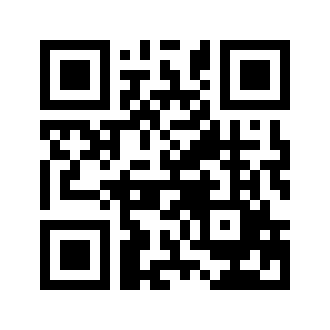 ایمیل:book@aqeedeh.combook@aqeedeh.combook@aqeedeh.combook@aqeedeh.comسایت‌های مجموعۀ موحدینسایت‌های مجموعۀ موحدینسایت‌های مجموعۀ موحدینسایت‌های مجموعۀ موحدینسایت‌های مجموعۀ موحدینwww.mowahedin.comwww.videofarsi.comwww.zekr.tvwww.mowahed.comwww.mowahedin.comwww.videofarsi.comwww.zekr.tvwww.mowahed.comwww.aqeedeh.comwww.islamtxt.comwww.shabnam.ccwww.sadaislam.comwww.aqeedeh.comwww.islamtxt.comwww.shabnam.ccwww.sadaislam.com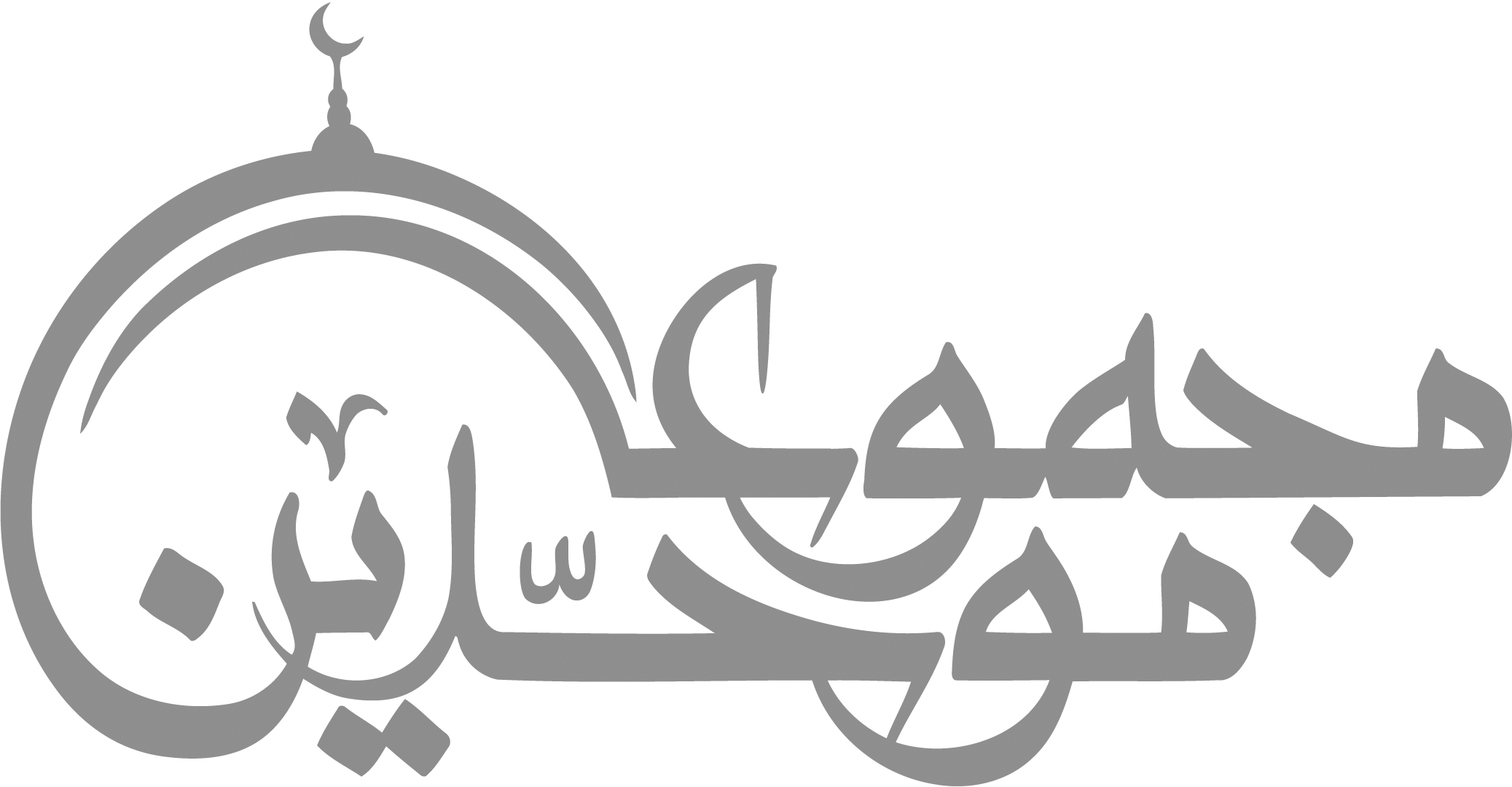 contact@mowahedin.comcontact@mowahedin.comcontact@mowahedin.comcontact@mowahedin.comcontact@mowahedin.com